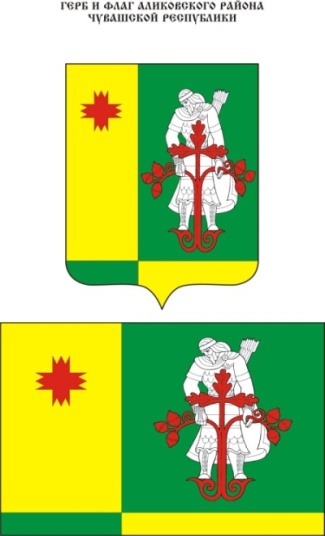 Муниципальная  газета Аликовского   района  Чувашской Республики  ________________________________________________________________Постановление администрации Аликовского района Чувашской Республики от 20.07.2018г. №823 «О внесении изменений в муниципальную программу Аликовского района Чувашской Республики «Развитие потенциала природно-сырьевых ресурсов и повышение экологической безопасности на 2016 - 2020 годы» В соответствии с Бюджетным кодексом Российской Федерации, постановлением администрации Аликовского района от 14 октября 2013 г.  № 814 «Об утверждении Порядка разработки, реализации и оценки эффективности муниципальных программ Аликовского района Чувашской Республики» администрация Аликовского района Чувашской Республики постановляет:1. Внести в Муниципальную программу Аликовского района Чувашской Республики «Развитие потенциала природно-сырьевых ресурсов и повышение экологической безопасности на 2016–2020 годы», утвержденную постановлением администрации Аликовского района Чувашской Республики от 14.04.2016 г. № 219 (далее – Программа), следующие изменения:1.1. В паспорте муниципальной программы Аликовского района Чувашской Республики «Развитие потенциала природно-сырьевых ресурсов и повышение экологической безопасности» на 2016–2020 годы (далее – муниципальная программа) пункт «Объемы и источники финансирования» изложить в следующей редакции:1.2. Приложение № 6 к муниципальной программе изложить в новой редакции согласно приложению № 1 к настоящему постановлению; 1.3. Приложение № 4 к подпрограмме "Повышение экологической
безопасности в Аликовском районе Чувашской Республики" муниципальной
программы изложить в новой редакции согласно приложению № 2 к настоящему постановлению.  2. Контроль за исполнением настоящего постановления возложить на начальника отдела сельского хозяйства и экологии администрации Аликовского района Прохорова А.И.         3. Настоящее постановление вступает в силу со дня его официального опубликования.И.о. главы администрацииАликовского района                                 Л.М. НикитинаПриложение № 1 к постановлению администрации Аликовского района Чувашской Республики                                                                                                                от 20.07.2018 г.  № 823Приложение № 6
к муниципальной программе Аликовского
района Чувашской Республики "Развитие
потенциала природно-сырьевых ресурсов
и повышение экологической
безопасности" на 2016 - 2020 годыРесурсное обеспечение
реализации муниципальной программы Аликовского района Чувашской Республики "Развитие потенциала природно-сырьевых ресурсов и повышение экологической безопасности" на 2016 - 2020 годы за счет средств местного бюджета Аликовского района Чувашской Республики и бюджета сельских поселенийПриложение № 2 к постановлению администрации Аликовского района Чувашской Республики                                                                                                                                                                                                            от20.07. 2018 г.    №823 Приложение № 4
к подпрограмме "Повышение экологической
безопасности в Аликовском районе
Чувашской Республики" муниципальной
программы Аликовского района
Чувашской Республики "Развитие потенциала
природно-сырьевых ресурсов
и повышение экологической
безопасности" на 2016 - 2020 годыРесурсное обеспечение
реализации подпрограммы "Повышение экологической безопасности в Аликовском районе Чувашской Республики" муниципальной программы Аликовского района Чувашской Республики "Развитие потенциала природно-сырьевых ресурсов и повышение экологической безопасности" на 2016 - 2020 годы за счет всех источников финансированияПостановление администрации Аликовского района Чуашской Республики от 20.07.2018г. №822 «О внесении изменений в муниципальную программу «Развитие сельского хозяйства и регулирование рынка сельскохозяйственной продукции,  сырья и продовольствия Аликовского района Чувашской Республики» на 2014-2020 годы»В соответствии с решением Собрания депутатов Аликовского района Чувашской Республики от 26.06.2018 г. № 216  «О внесении изменений в решение Собрания депутатов Аликовского района « О бюджете Аликовского района Чувашской Республики на 2018 год и на плановый период 2019 и 2020 годов», администрация Аликовского района п о с т а н о в л я е т:1. Внести в Муниципальную программу «Развитие сельского хозяйства и регулирования рынка сельскохозяйственной продукции, сырья и продовольствия Аликовского района Чувашской Республики» на 2014-2020 года», утвержденную постановлением администрации Аликовского района от 28.01.2014 №74 (далее - Муниципальная программа), следующие изменения:В паспорте муниципальной программы позицию «Объемы финансирования» изложить в следующей редакции:Объемы финансирования               общий объем финансирования муниципальной программы                                                             составит 122824,9 тыс. рублей,                                                            в  том числе с разбивкой по годам:                                                                                                           2014 г.      13540,4  тыс. рублей                                                           2015 г.      44833,7  тыс. рублей                                                           2016 г.      14156,0  тыс.  рублей                                                           2017 г.      28646,0  тыс. рублей                                 2018 г.      16475,3  тыс. рублей                                                           2019 г.        2862,4  тыс. рублей             2020 г.        2311,1  тыс. рублейИз них средства  федерального  бюджета  17362,2 тыс. рублей (14,1 %), в том числе:                                      2014 г.        3386,1  тыс. рублей2015 г.        5127,0  тыс. рублей2016 г.        3019,0  тыс. рублей2017 г.          2008,8  тыс. рублей2018 г.          1187,5  тыс. рублей2019 г.          1294,7  тыс. рублей                             2020 г.          1339,1  тыс. рублейсредства республиканского бюджета Чувашской Республики -  86235,8 тыс. рублей   (70,2 %),  в том числе:          2014 г.          5205,4  тыс. рублей2015 г.        33639,2  тыс. рублей2016 г.          9766,1  тыс. рублей2017 г.        23665,4  тыс. рублей2018 г.        13620,2  тыс. рублей2019 г.            168,3  тыс. рублей 2020 г.            171,2  тыс. рублейсредства местных бюджетов-19226,9 тыс. рублей (15,7 %), в   том числе:2014 г.          4948,9  тыс. рублей2015 г.          6067,5  тыс. рублей2016 г.          1370,9  тыс. рублей2017 г.          2971,8  тыс. рублей2018 г.          1667,6  тыс. рублей2019 г.          1399,4  тыс. рублей2020 г.            800,8  тыс. рублейсредства внебюджетных источников – 0,0  тыс. рублей     (0 %), в том числе:                                   2014 г.                0,0  тыс. рублей                                                           2015 г.                0,0  тыс. рублей2016 г.                0,0  тыс. рублей2017 г.                0,0  тыс. рублей 2018 г.               0,0  тыс. рублей2019 г.                0,0  тыс. рублей2020 г.                0,0  тыс. рублей1.2. Приложение № 7 к Муниципальной программе изложить согласно приложению №1 к настоящему постановлению.2. Настоящее постановление подлежит официальному опубликованию (обнародованию) в муниципальной газете «Аликовский вестник».И.о. главы администрацииАликовского района                                                                            Л.М. НикитинаПриложение № 1 к постановлению администрации Аликовского районаот 20.07.2018 г.   № 822                                                                                                                                                                                                                                                         Приложение № 7к муниципальной программе Аликовского района Чувашской Республики «Развитие сельского хозяйства и регулирование рынка сельскохозяйственной продукции, сырья и продовольствия Аликовского района Чувашской Республики» на 2014–2020 годыРЕСУРСНОЕ ОБЕСПЕЧЕНИЕ И ПРОГНОЗНАЯ ОЦЕНКА РАСХОДОВ за счет всех источников финансирования реализации муниципальной программы Аликовского района Чувашской Республики «Развитие сельского хозяйства и регулирование рынка сельскохозяйственной продукции, сырья и продовольствия Аликовского района Чувашской Республики» на 2014–2020 годы О внесении изменений в муниципальную программу Аликовского района «Содействие занятости населения» на 2014-2020 годы В соответствии с Бюджетным кодексом Российской Федерации,  постановлением администрации Аликовского района от 14 октября .             № 814 «Об утверждении Порядка разработки, реализации и оценки эффективности муниципальных программ Аликовского района Чувашской Республики» администрация Аликовского района Чувашской Республики                 п о с т а н о в л я е т:1. Внести в муниципальную программу Аликовского района «Содействие занятости населения» на 2014-2020 годы (далее – муниципальная программа), утвержденную постановлением администрации Аликовского района от 28.01.2014 г. № 79, следующие изменения:а) в паспорте муниципальной программы:- позицию восемь изложить в следующей редакции:б) в разделе VI муниципальной программы:- абзацы 4 – 6 изложить в следующей редакции:«Общий объем финансирования муниципальной программы в 2014–2020 годах составит 602,59 тыс. рублей, из них по годам:2014 год – 63,3 тыс. рублей; 2015 год – 131,89 тыс. рублей;2016 год – 62,8 тыс. рублей; 2017 год – 90,2  тыс. рублей; 2018 год – 84,8 тыс. рублей; 2019 год – 84,8 тыс. рублей;2020 год – 84,8 тыс. рублей;Объем финансирования муниципальной программы за счет средств муниципального бюджета составит 157,4 тыс. рублей (26 процентов), за счет средств республиканского бюджета – 376,1 тыс. руб. (62 процента), за счет средств федерального бюджета – 69,09 тыс. рублей (12 процентов).Ресурсное обеспечение реализации муниципальной программы за счет всех источников финансирования по годам представлено в приложении № 4 к муниципальной программе.».в) приложение № 4  к муниципальной программе изложить в редакции согласно приложению № 1 к настоящему постановлению; г) в паспорте подпрограммы  «Улучшение условий труда, охраны труда и здоровья работающих в Аликовском районе» муниципальной программы:- позицию восемь изложить в следующей редакции:д) раздел V «Ресурсное обеспечение подпрограммы» подпрограммы «Улучшение условий труда, охраны труда и здоровья работающих в Аликовском районе» муниципальной программы изложить в следующей редакции:«Реализация мероприятий подпрограммы в 2014 – 2020 годах будет обеспечиваться за счет средств республиканского бюджета. Общий объем финансирования подпрограммы составит 376,1 тыс. рублей, в том числе по годам:в 2014 году – 53,3 тыс. рублей;в 2015 году – 52,8 тыс. рублей;в 2016 году – 52,8 тыс. рублей;в 2017 году -  52,8 тыс. рублей;в 2018 году -  54,8 тыс. рублей;в 2019 году -  54,8 тыс. рублей;в 2020 году -  54,8  тыс. рублей;из них по источникам:средства республиканского бюджета – 376,1 тыс. рублей (100 процентов), в том числе:в 2014 году – 53,3 тыс. рублей;в 2015 году – 52,8 тыс. рублей;в 2016 году – 52,8 тыс. рублей;в 2017 году -  52,8 тыс. рублей;в 2018 году -  54,8 тыс. рублей;в 2019 году -  54,8 тыс. рублей;в 2020 году -  54,8 тыс. рублей».Объёмы и источники финансирования подпрограммы уточняются при формировании муниципального бюджета Аликовского района на очередной финансовый год и на плановый период.Ресурсное обеспечение подпрограммы за счет всех источников финансирования приведено в приложении № 4 к муниципальной программе».3. Настоящее постановление подлежит официальному опубликованию (обнародованию) в муниципальной газете «Аликовский вестник».И.о. главы администрацииАликовского района                                                                         Л.М.НикитинаПриложение № 1к постановлению администрации Аликовского района  от 20.07.2018г.   № 824Приложение № 4к муниципальной программе Аликовского района  «Содействие занятости населения» на 2014–2020 годыРЕСУРСНОЕ ОБЕСПЕЧЕНИЕреализации муниципальной программы Аликовского района  «Содействие занятости населения» 
на 2014–2020 годы за счет всех источников финансированияПостановление администрации  Аликовского района Чувашской Республики от 25.07.2018г. №836 «О внесении изменений в муниципальную  программу Аликовского района «Развитие образования» В соответствии с Бюджетным кодексом Российской Федерации,  постановлением    администрации   Аликовского района от 14 октября . № 814 «Об утверждении Порядка разработки, реализации и оценки эффективности муниципальных программ Аликовского района Чувашской Республики», администрация Аликовского района Чувашской Республики  п о с т а н о в л я е т:Внести в муниципальную программу Аликовского района «Развитие образования» на 2014-2025 годы, утвержденную постановлением администрации Аликовского района от 17.01.2014 г. № 50 (далее – Муниципальная программа), следующие изменения:1) в паспорте Муниципальной программы позицию «Объем бюджетных ассигнований муниципальной программы» изложить в следующей редакции:2) абзац 4 раздела VI. «Обоснование объема финансовых ресурсов, необходимых для реализации муниципальной программы» изложить в новой редакции:«Объем финансирования муниципальной программы составляет 1207765,54 тыс. руб. Предусмотрено финансирование муниципальной программы из внебюджетных источников в объеме 65330,72 тыс. руб.»;3) приложение № 4 к муниципальной программе «Развитие образования» на 2014-20250 годы изложить в новой редакции согласно приложению №1 к настоящему постановлению.2. Настоящее постановление подлежит официальному опубликованию.И.о. главы администрации  Аликовского  района                            Л.М. Никитина    Постановление администрации Аликовского района от 27.07.2018г. №847  «Об изменении вида разрешенного   использования земельного участка»В соответствии со статьей 8 Земельного кодекса Российской Федерации от 25 октября 2001 г. № 136-ФЗ, статьей 39 Градостроительного кодекса Российской Федерации от 29 декабря 2004 г. № 190-ФЗ администрация Аликовского района п о с т а н о в л я е т :   Изменить вид разрешенного использования земельного участка с кадастровым номером 21:07:150801:39, адрес (описание местоположения): установлено относительно ориентира, расположенного в границах участка. Ориентир здание школы. Почтовый адрес ориентира: Чувашская Республика-Чувашия, р-н Аликовский, с/пос. Тенеевское, с. Тенеево, ул. Центральная, дом 40, общей площадью 7014 кв.м. с вида разрешенного использования  «для содержания и эксплуатации зданий и сооружений» на вид разрешенного использования «для ведения личного подсобного хозяйства».Территориальная зона: Ж-1 (Зона застройки индивидуальными жилыми домами).Контроль над исполнением настоящего постановления возложить на отдел экономики, земельных и имущественных отношений администрации Аликовского района.Настоящее постановление подлежит официальному опубликованию и размещению на официальном сайте администрации Аликовского района.И.о. главы администрации  Аликовского   района                       Л.М.НикитинаПостановление администрации Аликовского района Чувашской Республики от 27.07.2018г. №848 «О внесении изменений в муниципальную программу Аликовского района "Развитие потенциала муниципального управления" на 2014 - 2020 годы»В соответствии с Решением Собрания депутатов Аликовского района Чувашской Республики от 13 декабря . N 176 "О бюджете Аликовского района Чувашской Республики на 2018 год и на плановый период 2019 и 2020 годов" администрация Аликовского района Чувашской Республики  п о с т а н о в л я е т:Внести в Муниципальную программу Аликовского района "Развитие потенциала муниципального управления" на 2014 - 2020 годы, утвержденную постановлением администрации Аликовского района Чувашской Республики от 28.01.2014 N 76, следующие изменения:1. Позицию "Объемы средств бюджета на финансирование муниципальной программы и прогнозная оценка привлекаемых на реализацию ее целей средств федерального бюджета, республиканского бюджета Чувашской Республики, внебюджетных источников" в паспорте муниципальной программы Аликовского района "Развитие потенциала муниципального управления" на 2014 - 2020 годы" в следующей редакции:2. Третий абзац раздела 5 муниципальной программы "Развитие потенциала муниципального управления" на 2014 - 2020 годы изложить в следующей редакции:Общий объем финансирования Муниципальной программы в 2014 - 2020 годах составит 137278,1 тыс. рублей, в том числе:в 2014 году - 952 тыс. рублей;в 2015 году - 838,5 тыс. рублей;в 2016 году - 34976,28 тыс. рублей;в 2017 году - 36687,74 тыс. рублей;в 2018 году – 26398,1 тыс. рублей;в 2019 году - 32709,29 тыс. рублей;в 2020 году - 939,6 тыс. рублей;3. Приложение N 4 к муниципальной программе "Развитие потенциала муниципального управления" на 2014 - 2020 годы "Ресурсное обеспечение реализации Муниципальной программы Аликовского района Чувашской Республики "Развитие потенциала муниципального управления" на 2014 - 2020 годы" изложить в редакции согласно приложению N 1 к настоящему постановлению.4. Настоящее постановление подлежит официальному опубликованию.И.о. главы администрацииАликовского района                              Л.М.НикитинаПриложение №1
к постановлению администрации Аликовского района Чувашской Республики  от 27.07.2018   №848Приложение №4
к Муниципальной программе
Аликовского района
Чувашской Республики "Развитие
потенциала муниципального
управления" на 2012-2020 годыРесурсное обеспечение
реализации Муниципальной программы Аликовского района Чувашской Республики "Развитие потенциала муниципального управления" на 2014-2020 годыСведения о численности лиц ,замещающих муниципальные должности, а так же лиц, замещающих должности муниципальной службы  и фактических затратах на их денежное содержание за 4 квартал  2017годаСведения о численности лиц ,замещающих муниципальные должности, а так же лиц, замещающих должности муниципальной службы  и фактических затратах на их денежное содержание за 4 квартал  2017годаСведения о численности лиц ,замещающих муниципальные должности, а так же лиц, замещающих должности муниципальной службы  и фактических затратах на их денежное содержание за 4 квартал  2017годаСведения о численности лиц ,замещающих муниципальные должности, а так же лиц, замещающих должности муниципальной службы  и фактических затратах на их денежное содержание за 4 квартал  2017годаСреднесписочная численность работников (чел.)Фактические расходы на оплату труда (тыс. руб.)Фактические расходы на оплату труда (тыс. руб.)Администрация Аликовского района5012136,212136,2Сведения о численности работников муниципальных учреждений и фактические затраты на их денежное содержание за 4 квартал 2017 годаСведения о численности работников муниципальных учреждений и фактические затраты на их денежное содержание за 4 квартал 2017 годаСведения о численности работников муниципальных учреждений и фактические затраты на их денежное содержание за 4 квартал 2017 годаСведения о численности работников муниципальных учреждений и фактические затраты на их денежное содержание за 4 квартал 2017 годаГлавные распорядителиСреднесписочная численность работников(чел.)Среднесписочная численность работников(чел.)Фактические расходы на оплату труда(тыс.руб.)0О,СР,МП и С администрации Аликовского района51451497964,3Культура787813050,9Сведения о численности лиц ,замещающих муниципальные должности, а так же лиц, замещающих должности муниципальной службы  и фактических затратах на их денежное содержание за 2 квартал  2018годаСведения о численности лиц ,замещающих муниципальные должности, а так же лиц, замещающих должности муниципальной службы  и фактических затратах на их денежное содержание за 2 квартал  2018годаСведения о численности лиц ,замещающих муниципальные должности, а так же лиц, замещающих должности муниципальной службы  и фактических затратах на их денежное содержание за 2 квартал  2018годаСведения о численности лиц ,замещающих муниципальные должности, а так же лиц, замещающих должности муниципальной службы  и фактических затратах на их денежное содержание за 2 квартал  2018годаСреднесписочная численность работников (чел.)Фактические расходы на оплату труда (тыс. руб.)Фактические расходы на оплату труда (тыс. руб.)Администрация Аликовского района466419,26419,2Сведения о численности работников муниципальных учреждений и фактические затраты на их денежное содержание за 2 квартал 2018 годаСведения о численности работников муниципальных учреждений и фактические затраты на их денежное содержание за 2 квартал 2018 годаСведения о численности работников муниципальных учреждений и фактические затраты на их денежное содержание за 2 квартал 2018 годаСведения о численности работников муниципальных учреждений и фактические затраты на их денежное содержание за 2 квартал 2018 годаГлавные распорядителиСреднесписочная численность работников(чел.)Среднесписочная численность работников(чел.)Фактические расходы на оплату труда(тыс.руб.)0О,СР,МП и С администрации Аликовского района50150157372,5Культура76767481,8«Объемы и источники финансирования–Прогнозируемый объем финансирования мероприятий муниципальной программы составляет 1681,0 тыс. рублей, в том числе:в 2016 году –     64,9  тыс. рублей;в 2017 году – 1002,7  тыс. рублей;в 2018 году –   613,4  тыс. рублей;в 2019 году –       0,0  тыс. рублей;в 2020 году –       0,0  тыс. рублей;из них: из местных бюджетов –  1681,0 тыс. рублей:в 2016 году –     64,9 тыс. рублей;в 2017 году – 1002,7 тыс. рублей;в 2018 году –   613,4 тыс. рублей;в 2019 году –       0,0 тыс. рублей;в 2020 году –       0,0 тыс. рублей;из внебюджетных источников – 0,0 тыс. рублей:в 2016 году –      0,0 тыс. рублей;в 2017 году –      0,0 тыс. рублей;в 2018 году –      0,0 тыс. рублей;в 2019 году –      0,0 тыс. рублей;в 2020 году –      0,0 тыс. рублей;из республиканского бюджета – 0,0 тыс. рублей:в 2016 году –      0,0 тыс. рублей;в 2017 году –      0,0 тыс. рублей;в 2018 году –      0,0 тыс. рублей;в 2019 году –      0,0 тыс. рублей;в 2020 году –      0,0 тыс. рублей; СтатусНаименование муниципальной программы Аликовского района Чувашской Республики (подпрограммы муниципальной программы Аликовского района Чувашской Республики)Источники финансированияПлан расходов, тыс. рублейПлан расходов, тыс. рублейПлан расходов, тыс. рублейПлан расходов, тыс. рублейПлан расходов, тыс. рублейСтатусНаименование муниципальной программы Аликовского района Чувашской Республики (подпрограммы муниципальной программы Аликовского района Чувашской Республики)Источники финансирования2016 год2017 год2018 год2019 год2020 год12345678Муниципальная программа Аликовского района Чувашской Республики"Развитие потенциала природно-сырьевых ресурсов и повышение экологической безопасности" на 2016 - 2020 годывсего64,91002,7613,40,000,00Муниципальная программа Аликовского района Чувашской Республики"Развитие потенциала природно-сырьевых ресурсов и повышение экологической безопасности" на 2016 - 2020 годыфедеральный бюджет0,000,000,000,000,00Муниципальная программа Аликовского района Чувашской Республики"Развитие потенциала природно-сырьевых ресурсов и повышение экологической безопасности" на 2016 - 2020 годыРеспубликанский бюджет Чувашской Республики0,000,000,000,000,00Муниципальная программа Аликовского района Чувашской Республики"Развитие потенциала природно-сырьевых ресурсов и повышение экологической безопасности" на 2016 - 2020 годыместный бюджет0,001002,7613,40,000,00Муниципальная программа Аликовского района Чувашской Республики"Развитие потенциала природно-сырьевых ресурсов и повышение экологической безопасности" на 2016 - 2020 годыбюджет сельских поселений64,90,000,000,000,00Муниципальная программа Аликовского района Чувашской Республики"Развитие потенциала природно-сырьевых ресурсов и повышение экологической безопасности" на 2016 - 2020 годыВнебюджетные источники0,000,000,000,000,00Подпрограмма 1"Повышение экологической безопасности в Аликовском районе Чувашской Республики"всего64,91002,7613,40,000,00Подпрограмма 1"Повышение экологической безопасности в Аликовском районе Чувашской Республики"федеральный бюджет0,000,000,000,000,00Подпрограмма 1"Повышение экологической безопасности в Аликовском районе Чувашской Республики"Республиканский бюджет Чувашской Республики0,000,000,000,000,00Подпрограмма 1"Повышение экологической безопасности в Аликовском районе Чувашской Республики"Местный бюджет0,001002,7613,40,000,00Подпрограмма 1"Повышение экологической безопасности в Аликовском районе Чувашской Республики"бюджет сельских поселений64,90,000,000,000,00Подпрограмма 1"Повышение экологической безопасности в Аликовском районе Чувашской Республики"Внебюджетные источники0,000,000,000,000,00Подпрограмма 2"Развитие водохозяйственного комплекса Аликовского района Чувашской Республики"всего0,000,000,000,000,00Подпрограмма 2"Развитие водохозяйственного комплекса Аликовского района Чувашской Республики"федеральный бюджет0,000,000,000,000,00Подпрограмма 2"Развитие водохозяйственного комплекса Аликовского района Чувашской Республики"Республиканский бюджет Чувашской Республики0,000,000,000,000,00Подпрограмма 2"Развитие водохозяйственного комплекса Аликовского района Чувашской Республики"местный бюджет0,000,000,000,000,00Подпрограмма 2"Развитие водохозяйственного комплекса Аликовского района Чувашской Республики"бюджет сельских поселенийПодпрограмма 2"Развитие водохозяйственного комплекса Аликовского района Чувашской Республики"Внебюджетные источники0,000,000,000,000,00Подпрограмма 3"Обеспечение реализации муниципальной программы Аликовского района Чувашской Республики "Развитие потенциала природно-сырьевых ресурсов и повышение экологической безопасности" на 2016 - 2020 годы"всего0,000,000,000,000,00Подпрограмма 3"Обеспечение реализации муниципальной программы Аликовского района Чувашской Республики "Развитие потенциала природно-сырьевых ресурсов и повышение экологической безопасности" на 2016 - 2020 годы"федеральный бюджет0,000,000,000,000,00Подпрограмма 3"Обеспечение реализации муниципальной программы Аликовского района Чувашской Республики "Развитие потенциала природно-сырьевых ресурсов и повышение экологической безопасности" на 2016 - 2020 годы"Республиканский бюджет Чувашской Республики0,000,000,000,000,00Подпрограмма 3"Обеспечение реализации муниципальной программы Аликовского района Чувашской Республики "Развитие потенциала природно-сырьевых ресурсов и повышение экологической безопасности" на 2016 - 2020 годы"Местный бюджет0,000,000,000,000,00Подпрограмма 3"Обеспечение реализации муниципальной программы Аликовского района Чувашской Республики "Развитие потенциала природно-сырьевых ресурсов и повышение экологической безопасности" на 2016 - 2020 годы"бюджет сельских поселений0,000,000,000,000,00Подпрограмма 3"Обеспечение реализации муниципальной программы Аликовского района Чувашской Республики "Развитие потенциала природно-сырьевых ресурсов и повышение экологической безопасности" на 2016 - 2020 годы"Внебюджетные источники0,000,000,000,000,00СтатусНаименование подпрограммы муниципальной программы Аликовского района Чувашской Республики (основного мероприятия, мероприятия)Ответственный исполнитель, соисполнителиКод бюджетной классификацииКод бюджетной классификацииКод бюджетной классификацииКод бюджетной классификацииИсточники финансированияОценка расходов по годам, тыс. рублейОценка расходов по годам, тыс. рублейОценка расходов по годам, тыс. рублейОценка расходов по годам, тыс. рублейОценка расходов по годам, тыс. рублейСтатусНаименование подпрограммы муниципальной программы Аликовского района Чувашской Республики (основного мероприятия, мероприятия)Ответственный исполнитель, соисполнителиглавный распорядитель бюджетных средствраздел, подразделцелевая статья расходовгруппа (подгруппа) вида расходовИсточники финансирования2016 год2017 год2018 год2019 год2020 год12345678910111213Подпрограмма"Повышение экологической безопасности в Аликовском районе Чувашской Республики"Администрация Аликовского района Чувашской Республикивсего64,91002,70613,40,000,00Подпрограмма"Повышение экологической безопасности в Аликовском районе Чувашской Республики"Администрация Аликовского района Чувашской Республикиххххфедеральный бюджет0,000,000,000,000,00Подпрограмма"Повышение экологической безопасности в Аликовском районе Чувашской Республики"Администрация Аликовского района Чувашской Республикиххххреспубликанский бюджет Чувашской Республики0,000,000,000,000,00Подпрограмма"Повышение экологической безопасности в Аликовском районе Чувашской Республики"Администрация Аликовского района Чувашской Республики99390306030603Ч320873180Ч320273250200244местный бюджетместный бюджет0,001002,70613,40,000,00Подпрограмма"Повышение экологической безопасности в Аликовском районе Чувашской Республики"Администрация Аликовского района Чувашской Республикиххххбюджеты сельских поселений64,90,000,000,000,00Подпрограмма"Повышение экологической безопасности в Аликовском районе Чувашской Республики"Администрация Аликовского района Чувашской Республикиххххвнебюджетные источники0,000,000,000,000,00Основное мероприятие 1Мероприятия, направленные на снижение негативного воздействия хозяйственной и иной деятельности на окружающую средуАдминистрация Аликовского района Чувашской Республикивсего64,91002,700,000,000,00Основное мероприятие 1Мероприятия, направленные на снижение негативного воздействия хозяйственной и иной деятельности на окружающую средуАдминистрация Аликовского района Чувашской Республикиххххфедеральный бюджетОсновное мероприятие 1Мероприятия, направленные на снижение негативного воздействия хозяйственной и иной деятельности на окружающую средуАдминистрация Аликовского района Чувашской Республикиххххреспубликанский бюджет Чувашской РеспубликиОсновное мероприятие 1Мероприятия, направленные на снижение негативного воздействия хозяйственной и иной деятельности на окружающую средуАдминистрация Аликовского района Чувашской Республикиххххместный бюджет0,001002,700,000,000,00Основное мероприятие 1Мероприятия, направленные на снижение негативного воздействия хозяйственной и иной деятельности на окружающую средуАдминистрация Аликовского района Чувашской Республикиххххбюджеты сельских поселений64,90,000,000,000,00Основное мероприятие 1Мероприятия, направленные на снижение негативного воздействия хозяйственной и иной деятельности на окружающую средуАдминистрация Аликовского района Чувашской Республикиххххвнебюджетные источникиМероприятие 1.1Рекультивация действующих полигонов твердых бытовых отходов Администрация Аликовского района Чувашской Республикивсего0,001002,70613,40,000,00Мероприятие 1.1Рекультивация действующих полигонов твердых бытовых отходов Администрация Аликовского района Чувашской Республикиххххфедеральный бюджетМероприятие 1.1Рекультивация действующих полигонов твердых бытовых отходов Администрация Аликовского района Чувашской Республикиххххреспубликанский бюджет Чувашской РеспубликиМероприятие 1.1Рекультивация действующих полигонов твердых бытовых отходов Администрация Аликовского района Чувашской Республикиххххместный бюджет0,001002,70613,40,000,00Мероприятие 1.1Рекультивация действующих полигонов твердых бытовых отходов Администрация Аликовского района Чувашской Республикиххххбюджеты сельских поселенийМероприятие 1.1Рекультивация действующих полигонов твердых бытовых отходов Администрация Аликовского района Чувашской Республикиххххвнебюджетные источникиМероприятие 1.2Мероприятия по обеспечению экологических и гигиенических требований к содержанию существующих объектов размещения твердых коммунальных отходовАдминистрация Аликовского района Чувашской Республики, УК "Жилище"всего00000Мероприятие 1.2Мероприятия по обеспечению экологических и гигиенических требований к содержанию существующих объектов размещения твердых коммунальных отходовАдминистрация Аликовского района Чувашской Республики, УК "Жилище"ххххфедеральный бюджет0,000,000,000,000,00Мероприятие 1.2Мероприятия по обеспечению экологических и гигиенических требований к содержанию существующих объектов размещения твердых коммунальных отходовАдминистрация Аликовского района Чувашской Республики, УК "Жилище"ххххреспубликанский бюджет Чувашской Республики0,000,000,000,000,00Мероприятие 1.2Мероприятия по обеспечению экологических и гигиенических требований к содержанию существующих объектов размещения твердых коммунальных отходовАдминистрация Аликовского района Чувашской Республики, УК "Жилище"ххххместный бюджет0,000,000,000,000,00Мероприятие 1.2Мероприятия по обеспечению экологических и гигиенических требований к содержанию существующих объектов размещения твердых коммунальных отходовАдминистрация Аликовского района Чувашской Республики, УК "Жилище"ххххбюджеты сельских поселений0,000,000,000,000,00Мероприятие 1.2Мероприятия по обеспечению экологических и гигиенических требований к содержанию существующих объектов размещения твердых коммунальных отходовАдминистрация Аликовского района Чувашской Республики, УК "Жилище"ххххвнебюджетные источники0,000,000,000,000,00Мероприятие 1.3Организация в населенных пунктах и коллективных садах сбора, в том числе раздельного, и вывоза твердых коммунальных отходовАдминистрации сельских поселений, УК "Жилище"всего0,000,000,000,000,00Мероприятие 1.3Организация в населенных пунктах и коллективных садах сбора, в том числе раздельного, и вывоза твердых коммунальных отходовАдминистрации сельских поселений, УК "Жилище"ххххфедеральный бюджет0,000,000,000,000,00Мероприятие 1.3Организация в населенных пунктах и коллективных садах сбора, в том числе раздельного, и вывоза твердых коммунальных отходовАдминистрации сельских поселений, УК "Жилище"ххххреспубликанский бюджет Чувашской Республики0,000,000,000,000,00Мероприятие 1.3Организация в населенных пунктах и коллективных садах сбора, в том числе раздельного, и вывоза твердых коммунальных отходовАдминистрации сельских поселений, УК "Жилище"ххххместный бюджет0,000,000,000,000,00Мероприятие 1.3Организация в населенных пунктах и коллективных садах сбора, в том числе раздельного, и вывоза твердых коммунальных отходовАдминистрации сельских поселений, УК "Жилище"ххххбюджеты сельских поселений0,000,000,000,000,00Мероприятие 1.3Организация в населенных пунктах и коллективных садах сбора, в том числе раздельного, и вывоза твердых коммунальных отходовАдминистрации сельских поселений, УК "Жилище"ххххвнебюджетные источники0,000,000,000,000,00Мероприятие 1.4Организация селективного сбора твердых коммунальных отходовАдминистрации сельских поселений, УК "Жилище"всего0,000,000,000,000,00Мероприятие 1.4Организация селективного сбора твердых коммунальных отходовАдминистрации сельских поселений, УК "Жилище"ххххфедеральный бюджет0,000,000,000,000,00Мероприятие 1.4Организация селективного сбора твердых коммунальных отходовАдминистрации сельских поселений, УК "Жилище"ххххреспубликанский бюджет Чувашской Республики0,000,000,000,000,00Мероприятие 1.4Организация селективного сбора твердых коммунальных отходовАдминистрации сельских поселений, УК "Жилище"ххххместный бюджет0,000,000,000,000,00Мероприятие 1.4Организация селективного сбора твердых коммунальных отходовАдминистрации сельских поселений, УК "Жилище"ххххбюджеты сельских поселений0,000,000,000,000,00Мероприятие 1.4Организация селективного сбора твердых коммунальных отходовАдминистрации сельских поселений, УК "Жилище"ххххвнебюджетные источники0,000,000,000,000,00Мероприятие 1.5Мероприятия по вовлечению выделенных после селективного сбора и сортировки отходов в хозяйственный оборотАдминистрации сельских поселений, УК "Жилище"всего0,000,000,000,000,00Мероприятие 1.5Мероприятия по вовлечению выделенных после селективного сбора и сортировки отходов в хозяйственный оборотАдминистрации сельских поселений, УК "Жилище"ххххфедеральный бюджет0,000,000,000,000,00Мероприятие 1.5Мероприятия по вовлечению выделенных после селективного сбора и сортировки отходов в хозяйственный оборотАдминистрации сельских поселений, УК "Жилище"ххххреспубликанский бюджет Чувашской Республики0,000,000,000,000,00Мероприятие 1.5Мероприятия по вовлечению выделенных после селективного сбора и сортировки отходов в хозяйственный оборотАдминистрации сельских поселений, УК "Жилище"ххххместный бюджет0,000,000,000,000,00Мероприятие 1.5Мероприятия по вовлечению выделенных после селективного сбора и сортировки отходов в хозяйственный оборотАдминистрации сельских поселений, УК "Жилище"ххххбюджеты сельских поселений0,000,000,000,000,00Мероприятие 1.5Мероприятия по вовлечению выделенных после селективного сбора и сортировки отходов в хозяйственный оборотАдминистрации сельских поселений, УК "Жилище"ххххвнебюджетные источники0,000,000,000,000,00Мероприятие 1.6Мероприятия по обеспечению ртутной безопасности: сбор и демеркуризация ртутьсодержащих отходовАдминистрация Аликовского района Чувашской Республики, Администрации сельских поселенийвсего0,000,000,000,000,00Мероприятие 1.6Мероприятия по обеспечению ртутной безопасности: сбор и демеркуризация ртутьсодержащих отходовАдминистрация Аликовского района Чувашской Республики, Администрации сельских поселенийххххфедеральный бюджет0,000,000,000,000,00Мероприятие 1.6Мероприятия по обеспечению ртутной безопасности: сбор и демеркуризация ртутьсодержащих отходовАдминистрация Аликовского района Чувашской Республики, Администрации сельских поселенийххххреспубликанский бюджет Чувашской Республики0,000,000,000,000,00Мероприятие 1.6Мероприятия по обеспечению ртутной безопасности: сбор и демеркуризация ртутьсодержащих отходовАдминистрация Аликовского района Чувашской Республики, Администрации сельских поселенийххххместный бюджет0,000,000,000,000,00Мероприятие 1.6Мероприятия по обеспечению ртутной безопасности: сбор и демеркуризация ртутьсодержащих отходовАдминистрация Аликовского района Чувашской Республики, Администрации сельских поселенийххххбюджеты сельских поселений0,000,000,000,000,00Мероприятие 1.6Мероприятия по обеспечению ртутной безопасности: сбор и демеркуризация ртутьсодержащих отходовАдминистрация Аликовского района Чувашской Республики, Администрации сельских поселенийххххвнебюджетные источники0,000,000,000,000,00Мероприятие 2Развитие зеленого фонда сельских поселенийАдминистрация Аликовского района Чувашской Республики, Администрации сельских поселенийвсего0,000,000,000,000,00Мероприятие 2Развитие зеленого фонда сельских поселенийАдминистрация Аликовского района Чувашской Республики, Администрации сельских поселенийххххфедеральный бюджет0,000,000,000,000,00Мероприятие 2Развитие зеленого фонда сельских поселенийАдминистрация Аликовского района Чувашской Республики, Администрации сельских поселенийххххреспубликанский бюджет Чувашской Республики0,000,000,000,000,00Мероприятие 2Развитие зеленого фонда сельских поселенийАдминистрация Аликовского района Чувашской Республики, Администрации сельских поселенийххххместный бюджет0,000,000,000,000,00Мероприятие 2Развитие зеленого фонда сельских поселенийАдминистрация Аликовского района Чувашской Республики, Администрации сельских поселенийххххбюджеты сельских поселений0,000,000,000,000,00Мероприятие 2Развитие зеленого фонда сельских поселенийАдминистрация Аликовского района Чувашской Республики, Администрации сельских поселенийххххвнебюджетные источники0,000,000,000,000,00Основное мероприятие 3Развитие сети особо охраняемых природных территорий и сохранение биологического разнообразияАдминистрация Аликовского района Чувашской Республики, Администрации сельских поселенийвсего0,000,000,000,000,00Основное мероприятие 3Развитие сети особо охраняемых природных территорий и сохранение биологического разнообразияАдминистрация Аликовского района Чувашской Республики, Администрации сельских поселенийххххфедеральный бюджет0,000,000,000,000,00Основное мероприятие 3Развитие сети особо охраняемых природных территорий и сохранение биологического разнообразияАдминистрация Аликовского района Чувашской Республики, Администрации сельских поселенийххххреспубликанский бюджет Чувашской Республики0,000,000,000,000,00Основное мероприятие 3Развитие сети особо охраняемых природных территорий и сохранение биологического разнообразияАдминистрация Аликовского района Чувашской Республики, Администрации сельских поселенийххххместный бюджет0,000,000,000,000,00Основное мероприятие 3Развитие сети особо охраняемых природных территорий и сохранение биологического разнообразияАдминистрация Аликовского района Чувашской Республики, Администрации сельских поселенийххххбюджеты сельских поселений0,000,000,000,000,00Основное мероприятие 3Развитие сети особо охраняемых природных территорий и сохранение биологического разнообразияАдминистрация Аликовского района Чувашской Республики, Администрации сельских поселенийххххвнебюджетные источники0,000,000,000,000,00Основное мероприятие 4Мероприятия, направленные на формирование экологической культурыАдминистрация Аликовского района Чувашской Республики, Администрации сельских поселенийвсего0,000,000,000,000,00Основное мероприятие 4Мероприятия, направленные на формирование экологической культурыАдминистрация Аликовского района Чувашской Республики, Администрации сельских поселенийххххфедеральный бюджет0,000,000,000,000,00Основное мероприятие 4Мероприятия, направленные на формирование экологической культурыАдминистрация Аликовского района Чувашской Республики, Администрации сельских поселенийххххреспубликанский бюджет Чувашской Республики0,000,000,000,000,00Основное мероприятие 4Мероприятия, направленные на формирование экологической культурыАдминистрация Аликовского района Чувашской Республики, Администрации сельских поселенийххххместный бюджет0,000,000,000,000,00Основное мероприятие 4Мероприятия, направленные на формирование экологической культурыАдминистрация Аликовского района Чувашской Республики, Администрации сельских поселенийххххбюджеты сельских поселений0,000,000,000,000,00Основное мероприятие 4Мероприятия, направленные на формирование экологической культурыАдминистрация Аликовского района Чувашской Республики, Администрации сельских поселенийххххвнебюджетные источники0,000,000,000,000,00СтатусНаименование муниципальной программы (подпрограммы)Источники 
финансированияПлан расходов, тыс. рублейПлан расходов, тыс. рублейПлан расходов, тыс. рублейПлан расходов, тыс. рублейПлан расходов, тыс. рублейПлан расходов, тыс. рублейПлан расходов, тыс. рублейСтатусНаименование муниципальной программы (подпрограммы)Источники 
финансирования2014 год2015 год2016 год2017 год2018 год2019 год2020 год12345678910Муниципальная программа Аликовского района Чувашской Республики «Развитие сельского хозяйства и регулирование рынка сельскохозяйственной продукции, сырья и продовольствия » на 2014–2020 годы всего 13540,444833,714156,028646,016475,32862,42311,1Муниципальная программа Аликовского района Чувашской Республики «Развитие сельского хозяйства и регулирование рынка сельскохозяйственной продукции, сырья и продовольствия » на 2014–2020 годы федеральный бюджет 3386,151273019,02008,81187,51294,71339,1Муниципальная программа Аликовского района Чувашской Республики «Развитие сельского хозяйства и регулирование рынка сельскохозяйственной продукции, сырья и продовольствия » на 2014–2020 годы республиканский бюджет Чувашской Республики 5205,433639,29766,123665,413620,2168,3171,2Муниципальная программа Аликовского района Чувашской Республики «Развитие сельского хозяйства и регулирование рынка сельскохозяйственной продукции, сырья и продовольствия » на 2014–2020 годы местный бюджет4948,96067,51370,92971,81667,61399,4800,8Муниципальная программа Аликовского района Чувашской Республики «Развитие сельского хозяйства и регулирование рынка сельскохозяйственной продукции, сырья и продовольствия » на 2014–2020 годы внебюджетные источники 0000000Подпрограмма 1«Развитие подотрасли растениеводства, переработка и реализация продукции растениеводства» всего 700,0700,0700,0612,5      0,0500,0500,0Подпрограмма 1«Развитие подотрасли растениеводства, переработка и реализация продукции растениеводства» федеральный бюджет 0000000Подпрограмма 1«Развитие подотрасли растениеводства, переработка и реализация продукции растениеводства» республиканский бюджет Чувашской Республики 0000000Подпрограмма 1«Развитие подотрасли растениеводства, переработка и реализация продукции растениеводства» местный бюджет700,0700,0700,0612,50500,0500,0Подпрограмма 1«Развитие подотрасли растениеводства, переработка и реализация продукции растениеводства» внебюджетные источники 0000000Основное мероприятие 1Сохранение и восстановление плодородия почв земель сельскохозяйственного назначениявсего-------Основное мероприятие 1Сохранение и восстановление плодородия почв земель сельскохозяйственного назначенияфедеральный бюджет-------Основное мероприятие 1Сохранение и восстановление плодородия почв земель сельскохозяйственного назначенияреспубликанский бюджет Чувашской Республики-------Основное мероприятие 1Сохранение и восстановление плодородия почв земель сельскохозяйственного назначенияместный бюджет-------Основное мероприятие 1Сохранение и восстановление плодородия почв земель сельскохозяйственного назначениявнебюджетные источники-------Основное мероприятие 2Освоение залежных земельвсего700,0700,0700,0612,50500,0500,0Основное мероприятие 2Освоение залежных земельфедеральный бюджет0000000Основное мероприятие 2Освоение залежных земельреспубликанский бюджет Чувашской Республики0000000Основное мероприятие 2Освоение залежных земельместный бюджет700,0700,0700,0612,50500,0500,0Основное мероприятие 2Освоение залежных земельвнебюджетные источники0000000Подпрограмма 2 «Развитие подотрасли животноводства, переработка и реализация продукции животноводства»всего 6,916,321,649,4129,995,795,7Подпрограмма 2 «Развитие подотрасли животноводства, переработка и реализация продукции животноводства»федеральный бюджет 0000000Подпрограмма 2 «Развитие подотрасли животноводства, переработка и реализация продукции животноводства»республиканский бюджет Чувашской Республики 6,916,321,639,4119,985,785,7Подпрограмма 2 «Развитие подотрасли животноводства, переработка и реализация продукции животноводства»местный бюджет00010,010,010,010,0Подпрограмма 2 «Развитие подотрасли животноводства, переработка и реализация продукции животноводства»внебюджетные источники 0000000Основное мероприятие 1Реализация комплекса мер направленных на стимулирование стабилизации численности коров, производства высококачественного молока и производства мясавсего-------Основное мероприятие 1Реализация комплекса мер направленных на стимулирование стабилизации численности коров, производства высококачественного молока и производства мясафедеральный бюджет-Основное мероприятие 1Реализация комплекса мер направленных на стимулирование стабилизации численности коров, производства высококачественного молока и производства мясареспубликанский бюджет Чувашской Республики-------Основное мероприятие 1Реализация комплекса мер направленных на стимулирование стабилизации численности коров, производства высококачественного молока и производства мясаместный бюджет-------Основное мероприятие 1Реализация комплекса мер направленных на стимулирование стабилизации численности коров, производства высококачественного молока и производства мясавнебюджетные источники-------Основное мероприятие 2Обеспечение проведения противоэпизоотических мероприятийвсего6,916,321,649,4129,995,795,7Основное мероприятие 2Обеспечение проведения противоэпизоотических мероприятийфедеральный бюджет0000000Основное мероприятие 2Обеспечение проведения противоэпизоотических мероприятийреспубликанский бюджет Чувашской Республики6,916,321,639,4119,985,785,7Основное мероприятие 2Обеспечение проведения противоэпизоотических мероприятийместный бюджет00010,010,010,010,0Основное мероприятие 2Обеспечение проведения противоэпизоотических мероприятийвнебюджетные источники0000000Подпрограмма 3 «Поддержка малых форм хозяйствования»всего -------Подпрограмма 3 «Поддержка малых форм хозяйствования»федеральный бюджет -------Подпрограмма 3 «Поддержка малых форм хозяйствования»республиканский бюджет Чувашской Республики -------Подпрограмма 3 «Поддержка малых форм хозяйствования»местный бюджет-------Подпрограмма 3 «Поддержка малых форм хозяйствования»внебюджетные источники -------Подпрограмма 4«Устойчивое развитие сельских территорий Аликовского района Чувашской Республики на 2014-2017 годы и на период до 20120 года»всего 12554,543720,112589,327767,416095,42016,71465,4Подпрограмма 4«Устойчивое развитие сельских территорий Аликовского района Чувашской Республики на 2014-2017 годы и на период до 20120 года»федеральный бюджет 3386,15127,02335,02008,81187,51294,71339,1Подпрограмма 4«Устойчивое развитие сельских территорий Аликовского района Чувашской Республики на 2014-2017 годы и на период до 20120 года»республиканский бюджет Чувашской Республики 5198,533622,99744,523626,013500,382,685,5Подпрограмма 4«Устойчивое развитие сельских территорий Аликовского района Чувашской Республики на 2014-2017 годы и на период до 20120 года»местный бюджет3969,94970,2509,82132,61407,6639,440,8Подпрограмма 4«Устойчивое развитие сельских территорий Аликовского района Чувашской Республики на 2014-2017 годы и на период до 20120 года»внебюджетные источники 0000000Основное мероприятие 1Улучшение жилищных условий граждан, проживающих  в сельской местности, в том числе молодых семей и молодых специалистоввсего6639,66875,04421,23106,61299,41416,71465,4Основное мероприятие 1Улучшение жилищных условий граждан, проживающих  в сельской местности, в том числе молодых семей и молодых специалистовфедеральный бюджет3386,14673,02335,01844,5     1187,51294,71339,1Основное мероприятие 1Улучшение жилищных условий граждан, проживающих  в сельской местности, в том числе молодых семей и молодых специалистовреспубликанский бюджет Чувашской Республики3253,52002,82086,181173,375,882,685,5Основное мероприятие 1Улучшение жилищных условий граждан, проживающих  в сельской местности, в том числе молодых семей и молодых специалистовместный бюджет0199,2088,836,139,440,8Основное мероприятие 1Улучшение жилищных условий граждан, проживающих  в сельской местности, в том числе молодых семей и молодых специалистоввнебюджетные источники0000000Основное мероприятие 2Комплексное обустройство населенных пунктов, расположенных в сельской местности, объектами социальной и  инженерной инфраструктурывсего5914,935277,28168,124125,814796,0600,00Основное мероприятие 2Комплексное обустройство населенных пунктов, расположенных в сельской местности, объектами социальной и  инженерной инфраструктурыфедеральный бюджет0454,000000Основное мероприятие 2Комплексное обустройство населенных пунктов, расположенных в сельской местности, объектами социальной и  инженерной инфраструктурыреспубликанский бюджет Чувашской Республики1945,031610,17658,422243,013424,500Основное мероприятие 2Комплексное обустройство населенных пунктов, расположенных в сельской местности, объектами социальной и  инженерной инфраструктурыместный бюджет3969,9509,71882,81371,5600,00Основное мероприятие 2Комплексное обустройство населенных пунктов, расположенных в сельской местности, объектами социальной и  инженерной инфраструктурывнебюджетные источники0000000Мероприятие 2.1.Строительство объектов инженерной инфраструктуры для модульных фельдшерских- акушерских пунктоввсего00479,1545,4515,0600,00Мероприятие 2.1.Строительство объектов инженерной инфраструктуры для модульных фельдшерских- акушерских пунктовфедеральный бюджет0000000Мероприятие 2.1.Строительство объектов инженерной инфраструктуры для модульных фельдшерских- акушерских пунктовреспубликанский бюджет Чувашской Республики0000000Мероприятие 2.1.Строительство объектов инженерной инфраструктуры для модульных фельдшерских- акушерских пунктовместный бюджет00479,1545,5515,0600,00Мероприятие 2.1.Строительство объектов инженерной инфраструктуры для модульных фельдшерских- акушерских пунктоввнебюджетные источники0000000Мероприятие 2.2.Проектирование и строительство (реконструкция) автомобильных дорог общего пользования местного значения с твердым покрытием до сельских населенных пунктов, не имеющих круглогодичной связи с сетью автомобильных дорог общего пользования, в том числе строительство и реконструкция автомобильных дорог общего пользования с твердым покрытием, ведущих к ближайшим общественно значимым объектам сельских населенных пунктов, а также к объектам производства и переработки сельскохозяйственной продукциивсего032372,67689,023370,6000Мероприятие 2.2.Проектирование и строительство (реконструкция) автомобильных дорог общего пользования местного значения с твердым покрытием до сельских населенных пунктов, не имеющих круглогодичной связи с сетью автомобильных дорог общего пользования, в том числе строительство и реконструкция автомобильных дорог общего пользования с твердым покрытием, ведущих к ближайшим общественно значимым объектам сельских населенных пунктов, а также к объектам производства и переработки сельскохозяйственной продукциифедеральный бюджет0000000Мероприятие 2.2.Проектирование и строительство (реконструкция) автомобильных дорог общего пользования местного значения с твердым покрытием до сельских населенных пунктов, не имеющих круглогодичной связи с сетью автомобильных дорог общего пользования, в том числе строительство и реконструкция автомобильных дорог общего пользования с твердым покрытием, ведущих к ближайшим общественно значимым объектам сельских населенных пунктов, а также к объектам производства и переработки сельскохозяйственной продукцииреспубликанский бюджет Чувашской Республики029783,87658,422243,0000Мероприятие 2.2.Проектирование и строительство (реконструкция) автомобильных дорог общего пользования местного значения с твердым покрытием до сельских населенных пунктов, не имеющих круглогодичной связи с сетью автомобильных дорог общего пользования, в том числе строительство и реконструкция автомобильных дорог общего пользования с твердым покрытием, ведущих к ближайшим общественно значимым объектам сельских населенных пунктов, а также к объектам производства и переработки сельскохозяйственной продукцииместный бюджет02588,830,61127,6000Мероприятие 2.2.Проектирование и строительство (реконструкция) автомобильных дорог общего пользования местного значения с твердым покрытием до сельских населенных пунктов, не имеющих круглогодичной связи с сетью автомобильных дорог общего пользования, в том числе строительство и реконструкция автомобильных дорог общего пользования с твердым покрытием, ведущих к ближайшим общественно значимым объектам сельских населенных пунктов, а также к объектам производства и переработки сельскохозяйственной продукциивнебюджетные источники0000000Мероприятие 2.3.Осуществление капитального ремонта объектов социально-культурной сферы муниципальных образованийвсего5914,92904,600000Мероприятие 2.3.Осуществление капитального ремонта объектов социально-культурной сферы муниципальных образованийфедеральный бюджет0000000Мероприятие 2.3.Осуществление капитального ремонта объектов социально-культурной сферы муниципальных образованийреспубликанский бюджет Чувашской Республики1945,01631,900000Мероприятие 2.3.Осуществление капитального ремонта объектов социально-культурной сферы муниципальных образованийместный бюджет3969,91272,700000Мероприятие 2.3.Осуществление капитального ремонта объектов социально-культурной сферы муниципальных образованийвнебюджетные источники0000000Мероприятие 2.3.Развитие сети учреждений культурно-досугового типа в сельской местностивсего000209,814281,000Мероприятие 2.3.Развитие сети учреждений культурно-досугового типа в сельской местностифедеральный бюджет0000000Мероприятие 2.3.Развитие сети учреждений культурно-досугового типа в сельской местностиреспубликанский бюджет Чувашской Республики000013424,500Мероприятие 2.3.Развитие сети учреждений культурно-досугового типа в сельской местностиместный бюджет000209,8856,500Мероприятие 2.3.Развитие сети учреждений культурно-досугового типа в сельской местностивнебюджетные источники0000000Основное мероприятие 3«Грантовая поддержка местных инициатив граждан, проживающих в сельской местности»всего01557,90535,0000Основное мероприятие 3«Грантовая поддержка местных инициатив граждан, проживающих в сельской местности»федеральный бюджет0454,00164,3000Основное мероприятие 3«Грантовая поддержка местных инициатив граждан, проживающих в сельской местности»республиканский бюджет Чувашской Республики0194,400209,7000Основное мероприятие 3«Грантовая поддержка местных инициатив граждан, проживающих в сельской местности»местный бюджет0909,50161,0000Основное мероприятие 3«Грантовая поддержка местных инициатив граждан, проживающих в сельской местности»внебюджетные источники0000000Подпрограмма 5«Развитие мелиорации земель сельскохозяйственного назначения Аликовского района на 2014-2020 годы»всего -------Подпрограмма 5«Развитие мелиорации земель сельскохозяйственного назначения Аликовского района на 2014-2020 годы»федеральный бюджет -------Подпрограмма 5«Развитие мелиорации земель сельскохозяйственного назначения Аликовского района на 2014-2020 годы»республиканский бюджет Чувашской Республики -------Подпрограмма 5«Развитие мелиорации земель сельскохозяйственного назначения Аликовского района на 2014-2020 годы»местный бюджет-------Подпрограмма 5«Развитие мелиорации земель сельскохозяйственного назначения Аликовского района на 2014-2020 годы»внебюджетные источники------Подпрограмма 6«Организация научного и информационного обслуживания агропромышленного комплекса»всего 179,0182,200000Подпрограмма 6«Организация научного и информационного обслуживания агропромышленного комплекса»федеральный бюджет 0000000Подпрограмма 6«Организация научного и информационного обслуживания агропромышленного комплекса»республиканский бюджет Чувашской Республики 0000000Подпрограмма 6«Организация научного и информационного обслуживания агропромышленного комплекса»местный бюджет179,0182,200000Подпрограмма 6«Организация научного и информационного обслуживания агропромышленного комплекса»Подпрограмма 6«Организация научного и информационного обслуживания агропромышленного комплекса»внебюджетные источники 0000000Основное мероприятие 1Финансовое оздоровление сельскохозяйственных товаропроизводителей в Чувашской Республикевсего-------Основное мероприятие 1Финансовое оздоровление сельскохозяйственных товаропроизводителей в Чувашской Республикефедеральный бюджет-------Основное мероприятие 1Финансовое оздоровление сельскохозяйственных товаропроизводителей в Чувашской Республикереспубликанский бюджет Чувашской Республики-------Основное мероприятие 1Финансовое оздоровление сельскохозяйственных товаропроизводителей в Чувашской Республикеместный бюджет-------Основное мероприятие 1Финансовое оздоровление сельскохозяйственных товаропроизводителей в Чувашской Республикевнебюджетные источники-------Основное мероприятие 2Формирование информационных ресурсов в сферах обеспечения продовольственной безопасности и управления АПКвсего179,0182,200000Основное мероприятие 2Формирование информационных ресурсов в сферах обеспечения продовольственной безопасности и управления АПКфедеральный бюджет0000000Основное мероприятие 2Формирование информационных ресурсов в сферах обеспечения продовольственной безопасности и управления АПКреспубликанский бюджет Чувашской Республики0000000Основное мероприятие 2Формирование информационных ресурсов в сферах обеспечения продовольственной безопасности и управления АПКместный бюджет179,0182,200000Основное мероприятие 2Формирование информационных ресурсов в сферах обеспечения продовольственной безопасности и управления АПКвнебюджетные источники0000000Подпрограмма 7«Стимулирование передовиков отрасли сельского хозяйства  Аликовского района на 2014-2020 годы»всего 100225,1161,1216,7250,0250,0250,0Подпрограмма 7«Стимулирование передовиков отрасли сельского хозяйства  Аликовского района на 2014-2020 годы»федеральный бюджет 0000000Подпрограмма 7«Стимулирование передовиков отрасли сельского хозяйства  Аликовского района на 2014-2020 годы»республиканский бюджет Чувашской Республики 01000000Подпрограмма 7«Стимулирование передовиков отрасли сельского хозяйства  Аликовского района на 2014-2020 годы»местный бюджет100215,1161,1216,7250,0250,0250,0Подпрограмма 7«Стимулирование передовиков отрасли сельского хозяйства  Аликовского района на 2014-2020 годы»внебюджетные источники 0000000Основное мероприятие 1Организация конкурсов, выставок и ярмарок с участием агропромышленного комплексавсего100225,1161,1216,7250,0250,0250,0Основное мероприятие 1Организация конкурсов, выставок и ярмарок с участием агропромышленного комплексафедеральный бюджет0000000Основное мероприятие 1Организация конкурсов, выставок и ярмарок с участием агропромышленного комплексареспубликанский бюджет Чувашской Республики01000000Основное мероприятие 1Организация конкурсов, выставок и ярмарок с участием агропромышленного комплексаместный бюджет100215,1161,1216,7250,0250,0250,0Основное мероприятие 1Организация конкурсов, выставок и ярмарок с участием агропромышленного комплексавнебюджетные источники0000000Подпрограмма 8Обеспечение реализации муниципальной программы  всего 00684,00000Подпрограмма 8Обеспечение реализации муниципальной программы  федеральный бюджет 00684,00000Подпрограмма 8Обеспечение реализации муниципальной программы  республиканский бюджет Чувашской Республики 0000000Подпрограмма 8Обеспечение реализации муниципальной программы  местный бюджет0000000Подпрограмма 8Обеспечение реализации муниципальной программы  внебюджетные источники 0000000Подпрограмма 8Осуществление переданных полномочий Российской Федерации по подготовке и проведению Всероссийской сельскохозяйственной переписи 2016 года всего00684,00000Подпрограмма 8Осуществление переданных полномочий Российской Федерации по подготовке и проведению Всероссийской сельскохозяйственной переписи 2016 года федеральный бюджет00684,00000Подпрограмма 8Осуществление переданных полномочий Российской Федерации по подготовке и проведению Всероссийской сельскохозяйственной переписи 2016 года республиканский бюджет Чувашской Республики0000000Подпрограмма 8Осуществление переданных полномочий Российской Федерации по подготовке и проведению Всероссийской сельскохозяйственной переписи 2016 года местный бюджет0000000Подпрограмма 8Осуществление переданных полномочий Российской Федерации по подготовке и проведению Всероссийской сельскохозяйственной переписи 2016 года внебюджетные источники0000000Подпрограмма 8Осуществление переданных полномочий Российской Федерации по подготовке и проведению Всероссийской сельскохозяйственной переписи 2016 года внебюджетные источники0000000Объем финансирования муниципальной программы с разбивкой по годам ее реализации–общий объем финансирования муниципальной программы составляет 602,59 тыс. рублей, в том числе по годам:2014 год – 63,3 тыс. рублей; 2015 год – 131,89 тыс. рублей;2016 год – 62,8 тыс. рублей; 2017 год – 90,2  тыс. рублей; 2018 год – 84,8 тыс. рублей; 2019 год – 84,8 тыс. рублей;2020 год – 84,8 тыс. рублей;из них средства:местного бюджета – 157,4 тыс. рублей (26 процентов), в том числе по годам:2014 год – 10,0 тыс. рублей; 2015 год – 10,0 тыс. рублей;2016 год – 10,0 тыс. рублей; 2017 год – 37,4 тыс. рублей; 2018 год – 30,0 тыс. рублей; 2019 год – 30,0 тыс. рублей;2020 год – 30,0 тыс. рублей;республиканского бюджета – 376,1 тыс. руб. (62 процента), в том числе по годам:2014 год – 53,3 тыс. рублей; 2015 год – 52,8 тыс. рублей;2016 год – 52,8 тыс. рублей; 2017 год – 52,8 тыс. рублей; 2018 год – 54,8 тыс. рублей; 2019 год – 54,8 тыс. рублей;2020 год – 54,8 тыс. рублей; федерального бюджета – 69,09 тыс. руб. (12 процентов), в том числе по годам:2014 год – 0 рублей; 2015 год – 69,09 тыс. рублей;2016 год – 0 рублей; 2017 год – 0 рублей; 2018 год – 0 рублей; 2019 год – 0 рублей;2020 год – 0 рублей;Объемы и источники финансирования  муниципальной программы уточняются при формировании муниципального бюджета Аликовского района на очередной финансовый год и плановый периодОбъемы финансирования подпрограммы с разбивкой по годам реализации-общий объем финансирования подпрограммы составит 376,1 тыс. рублей, в том числе:в 2014 году – 53,3 тыс. рублей;в 2015 году – 52,8 тыс. рублей;в 2016 году – 52,8 тыс. рублей;в 2017 году -  52,8 тыс. рублей;в 2018 году -  54,8 тыс. рублей;в 2019 году -  54,8 тыс. рублей;в 2020 году -  54,8 тыс. рублей;из них по источникам:средства республиканского бюджета бюджета – 376,1 тыс. рублей (100 процентов), в том числе:в 2014 году – 53,3 тыс. рублей;в 2015 году – 52,8 тыс. рублей;в 2016 году – 52,8 тыс. рублей;в 2017 году -  52,8 тыс. рублей;в 2018 году -  54,8 тыс. рублей;в 2019 году -  54,8 тыс. рублей;в 2020 году -  54,8 тыс. рублей;СтатусНаименование муниципальной программы Аликовского района (подпрограммы муниципальной программы Аликовского района)Источники финансирования муниципальной программы Аликовского района Код бюджетной 
классификацииКод бюджетной 
классификацииКод бюджетной 
классификацииКод бюджетной 
классификацииРасходы по годам, тыс. рублейРасходы по годам, тыс. рублейРасходы по годам, тыс. рублейРасходы по годам, тыс. рублейРасходы по годам, тыс. рублейРасходы по годам, тыс. рублейРасходы по годам, тыс. рублейСтатусНаименование муниципальной программы Аликовского района (подпрограммы муниципальной программы Аликовского района)Источники финансирования муниципальной программы Аликовского района ГРБСРзПрЦСРВР20142015201620172018201920201234567891011121314Муниципальная программа Аликовского районаСодействие занятости населения на 2014–2020 годывсегохххх63,3131,8962,890,284,884,884,8Муниципальная программа Аликовского районаСодействие занятости населения на 2014–2020 годыфедеральный бюджет9740702Ц625083600069,0900в пределах выделенных лимитовв пределах выделенных лимитовв пределах выделенных лимитовМуниципальная программа Аликовского районаСодействие занятости населения на 2014–2020 годыреспубликанский бюджет9031006Ц63011244000053,352,852,852,854,854,854,8Муниципальная программа Аликовского районаСодействие занятости населения на 2014–2020 годымуниципальный бюджетххх24010,010,010,037,430,030,030,0Муниципальная программа Аликовского районаСодействие занятости населения на 2014–2020 годывнебюджетные средствахххххххххххПодпрограмма Обеспечение защиты населения от безработицы и содействие в трудоустройствевсегохххх10,010,010,037,430,030,030,0Подпрограмма Обеспечение защиты населения от безработицы и содействие в трудоустройствефедеральный бюджетхххххххххххПодпрограмма Обеспечение защиты населения от безработицы и содействие в трудоустройствереспубликанский бюджетхххххххххххПодпрограмма Обеспечение защиты населения от безработицы и содействие в трудоустройствемуниципальный бюджет9740709Ц61017226024010,010,010,030,030,030,030,0Подпрограмма Обеспечение защиты населения от безработицы и содействие в трудоустройствемуниципальный бюджет9930503Ц6101722702400007,4000Подпрограмма Обеспечение защиты населения от безработицы и содействие в трудоустройствевнебюджетные средствахххххххххххПодпрограмма Содействие трудоустройству незанятых инвалидов, родителей, воспитывающих детей-инвалидов, многодетных родителей в Аликовском районевсегохххх069,0900в пределах выделенных лимитовв пределах выделенных лимитовв пределах выделенных лимитовПодпрограмма Содействие трудоустройству незанятых инвалидов, родителей, воспитывающих детей-инвалидов, многодетных родителей в Аликовском районефедеральный бюджет9740702Ц625083600069,0900в пределах выделенных лимитовв пределах выделенных лимитовв пределах выделенных лимитовПодпрограмма Содействие трудоустройству незанятых инвалидов, родителей, воспитывающих детей-инвалидов, многодетных родителей в Аликовском районереспубликанский бюджетхххххххххххПодпрограмма Содействие трудоустройству незанятых инвалидов, родителей, воспитывающих детей-инвалидов, многодетных родителей в Аликовском районемуниципальный бюджетхххххххххххПодпрограмма Содействие трудоустройству незанятых инвалидов, родителей, воспитывающих детей-инвалидов, многодетных родителей в Аликовском районевнебюджетные средствахххххххххххПодпрограмма Улучшение условий, охраны труда и здоровья, работающих в Аликовском районевсегохххх53,352,852,852,854,854,854,8Подпрограмма Улучшение условий, охраны труда и здоровья, работающих в Аликовском районефедеральный бюджетхххххххххххПодпрограмма Улучшение условий, охраны труда и здоровья, работающих в Аликовском районереспубликанский бюджет9031006Ц63011244000053,352,852,852,854,854,854,8Подпрограмма Улучшение условий, охраны труда и здоровья, работающих в Аликовском районемуниципальный бюджетхххххххххххПодпрограмма Улучшение условий, охраны труда и здоровья, работающих в Аликовском районевнебюджетные средствахххххххххххПодпрограмма «Обеспечение реализации муниципальной программы Аликовского района «Содействие занятости населения» на 2014–
2020 годы»всегохххх0000в пределах выделенных лимитовв пределах выделенных лимитовв пределах выделенных лимитов«Объем бюджетных ассигнований муниципальной программы–объем бюджетных ассигнований муниципальной  программы на 2014–2025 годы составит 1 207 765,54 тыс. рублей, из них по источникам финансирования:федеральный бюджет – 26 301,21 тыс. руб.;республиканский бюджет – 941 157,84 тыс. руб.;бюджет Аликовского района – 174 975,78 тыс. рублей;внебюджетные источники – 65 330,72 тыс. рублей»;Приложение № 1
к постановлению администрации 
Аликовского района 
от 25.07.2018г.   № 836 Приложение № 1
к постановлению администрации 
Аликовского района 
от 25.07.2018г.   № 836 Приложение № 1
к постановлению администрации 
Аликовского района 
от 25.07.2018г.   № 836 Приложение № 1
к постановлению администрации 
Аликовского района 
от 25.07.2018г.   № 836 Приложение № 1
к постановлению администрации 
Аликовского района 
от 25.07.2018г.   № 836 Приложение № 1
к постановлению администрации 
Аликовского района 
от 25.07.2018г.   № 836 Приложение № 1
к постановлению администрации 
Аликовского района 
от 25.07.2018г.   № 836 Приложение № 1
к постановлению администрации 
Аликовского района 
от 25.07.2018г.   № 836 Приложение № 1
к постановлению администрации 
Аликовского района 
от 25.07.2018г.   № 836 Приложение № 1
к постановлению администрации 
Аликовского района 
от 25.07.2018г.   № 836 Приложение № 1
к постановлению администрации 
Аликовского района 
от 25.07.2018г.   № 836 Приложение № 1
к постановлению администрации 
Аликовского района 
от 25.07.2018г.   № 836 Приложение № 1
к постановлению администрации 
Аликовского района 
от 25.07.2018г.   № 836 Приложение № 1
к постановлению администрации 
Аликовского района 
от 25.07.2018г.   № 836 Приложение № 1
к постановлению администрации 
Аликовского района 
от 25.07.2018г.   № 836 Приложение № 1
к постановлению администрации 
Аликовского района 
от 25.07.2018г.   № 836 Приложение № 1
к постановлению администрации 
Аликовского района 
от 25.07.2018г.   № 836 Приложение № 1
к постановлению администрации 
Аликовского района 
от 25.07.2018г.   № 836 Приложение № 1
к постановлению администрации 
Аликовского района 
от 25.07.2018г.   № 836 Приложение №4 к муниципальной программе                                                                                                               Аликовского района "Развитие образования" на 2014-2020 годыПриложение №4 к муниципальной программе                                                                                                               Аликовского района "Развитие образования" на 2014-2020 годыПриложение №4 к муниципальной программе                                                                                                               Аликовского района "Развитие образования" на 2014-2020 годыПриложение №4 к муниципальной программе                                                                                                               Аликовского района "Развитие образования" на 2014-2020 годыПриложение №4 к муниципальной программе                                                                                                               Аликовского района "Развитие образования" на 2014-2020 годыПриложение №4 к муниципальной программе                                                                                                               Аликовского района "Развитие образования" на 2014-2020 годыПриложение №4 к муниципальной программе                                                                                                               Аликовского района "Развитие образования" на 2014-2020 годыПриложение №4 к муниципальной программе                                                                                                               Аликовского района "Развитие образования" на 2014-2020 годыПриложение №4 к муниципальной программе                                                                                                               Аликовского района "Развитие образования" на 2014-2020 годыПриложение №4 к муниципальной программе                                                                                                               Аликовского района "Развитие образования" на 2014-2020 годыПриложение №4 к муниципальной программе                                                                                                               Аликовского района "Развитие образования" на 2014-2020 годыПриложение №4 к муниципальной программе                                                                                                               Аликовского района "Развитие образования" на 2014-2020 годыПриложение №4 к муниципальной программе                                                                                                               Аликовского района "Развитие образования" на 2014-2020 годыПриложение №4 к муниципальной программе                                                                                                               Аликовского района "Развитие образования" на 2014-2020 годыПриложение №4 к муниципальной программе                                                                                                               Аликовского района "Развитие образования" на 2014-2020 годыПриложение №4 к муниципальной программе                                                                                                               Аликовского района "Развитие образования" на 2014-2020 годыПриложение №4 к муниципальной программе                                                                                                               Аликовского района "Развитие образования" на 2014-2020 годыПриложение №4 к муниципальной программе                                                                                                               Аликовского района "Развитие образования" на 2014-2020 годыПриложение №4 к муниципальной программе                                                                                                               Аликовского района "Развитие образования" на 2014-2020 годыРЕСУРСНОЕ ОБЕСПЕЧЕНИЕ И ПРОГНОЗИРУЕМАЯ (СПРАВОЧНАЯ) ОЦЕНКА РЕСУРСНОЕ ОБЕСПЕЧЕНИЕ И ПРОГНОЗИРУЕМАЯ (СПРАВОЧНАЯ) ОЦЕНКА РЕСУРСНОЕ ОБЕСПЕЧЕНИЕ И ПРОГНОЗИРУЕМАЯ (СПРАВОЧНАЯ) ОЦЕНКА РЕСУРСНОЕ ОБЕСПЕЧЕНИЕ И ПРОГНОЗИРУЕМАЯ (СПРАВОЧНАЯ) ОЦЕНКА РЕСУРСНОЕ ОБЕСПЕЧЕНИЕ И ПРОГНОЗИРУЕМАЯ (СПРАВОЧНАЯ) ОЦЕНКА РЕСУРСНОЕ ОБЕСПЕЧЕНИЕ И ПРОГНОЗИРУЕМАЯ (СПРАВОЧНАЯ) ОЦЕНКА РЕСУРСНОЕ ОБЕСПЕЧЕНИЕ И ПРОГНОЗИРУЕМАЯ (СПРАВОЧНАЯ) ОЦЕНКА РЕСУРСНОЕ ОБЕСПЕЧЕНИЕ И ПРОГНОЗИРУЕМАЯ (СПРАВОЧНАЯ) ОЦЕНКА РЕСУРСНОЕ ОБЕСПЕЧЕНИЕ И ПРОГНОЗИРУЕМАЯ (СПРАВОЧНАЯ) ОЦЕНКА РЕСУРСНОЕ ОБЕСПЕЧЕНИЕ И ПРОГНОЗИРУЕМАЯ (СПРАВОЧНАЯ) ОЦЕНКА РЕСУРСНОЕ ОБЕСПЕЧЕНИЕ И ПРОГНОЗИРУЕМАЯ (СПРАВОЧНАЯ) ОЦЕНКА РЕСУРСНОЕ ОБЕСПЕЧЕНИЕ И ПРОГНОЗИРУЕМАЯ (СПРАВОЧНАЯ) ОЦЕНКА РЕСУРСНОЕ ОБЕСПЕЧЕНИЕ И ПРОГНОЗИРУЕМАЯ (СПРАВОЧНАЯ) ОЦЕНКА РЕСУРСНОЕ ОБЕСПЕЧЕНИЕ И ПРОГНОЗИРУЕМАЯ (СПРАВОЧНАЯ) ОЦЕНКА РЕСУРСНОЕ ОБЕСПЕЧЕНИЕ И ПРОГНОЗИРУЕМАЯ (СПРАВОЧНАЯ) ОЦЕНКА РЕСУРСНОЕ ОБЕСПЕЧЕНИЕ И ПРОГНОЗИРУЕМАЯ (СПРАВОЧНАЯ) ОЦЕНКА РЕСУРСНОЕ ОБЕСПЕЧЕНИЕ И ПРОГНОЗИРУЕМАЯ (СПРАВОЧНАЯ) ОЦЕНКА РЕСУРСНОЕ ОБЕСПЕЧЕНИЕ И ПРОГНОЗИРУЕМАЯ (СПРАВОЧНАЯ) ОЦЕНКА РЕСУРСНОЕ ОБЕСПЕЧЕНИЕ И ПРОГНОЗИРУЕМАЯ (СПРАВОЧНАЯ) ОЦЕНКА РЕСУРСНОЕ ОБЕСПЕЧЕНИЕ И ПРОГНОЗИРУЕМАЯ (СПРАВОЧНАЯ) ОЦЕНКА РЕСУРСНОЕ ОБЕСПЕЧЕНИЕ И ПРОГНОЗИРУЕМАЯ (СПРАВОЧНАЯ) ОЦЕНКА РЕСУРСНОЕ ОБЕСПЕЧЕНИЕ И ПРОГНОЗИРУЕМАЯ (СПРАВОЧНАЯ) ОЦЕНКА расходов за счет всех источников финансирования реализации муниципальной  программы Аликовского района  «Развитие образования» на 2014–2025 годырасходов за счет всех источников финансирования реализации муниципальной  программы Аликовского района  «Развитие образования» на 2014–2025 годырасходов за счет всех источников финансирования реализации муниципальной  программы Аликовского района  «Развитие образования» на 2014–2025 годырасходов за счет всех источников финансирования реализации муниципальной  программы Аликовского района  «Развитие образования» на 2014–2025 годырасходов за счет всех источников финансирования реализации муниципальной  программы Аликовского района  «Развитие образования» на 2014–2025 годырасходов за счет всех источников финансирования реализации муниципальной  программы Аликовского района  «Развитие образования» на 2014–2025 годырасходов за счет всех источников финансирования реализации муниципальной  программы Аликовского района  «Развитие образования» на 2014–2025 годырасходов за счет всех источников финансирования реализации муниципальной  программы Аликовского района  «Развитие образования» на 2014–2025 годырасходов за счет всех источников финансирования реализации муниципальной  программы Аликовского района  «Развитие образования» на 2014–2025 годырасходов за счет всех источников финансирования реализации муниципальной  программы Аликовского района  «Развитие образования» на 2014–2025 годырасходов за счет всех источников финансирования реализации муниципальной  программы Аликовского района  «Развитие образования» на 2014–2025 годырасходов за счет всех источников финансирования реализации муниципальной  программы Аликовского района  «Развитие образования» на 2014–2025 годырасходов за счет всех источников финансирования реализации муниципальной  программы Аликовского района  «Развитие образования» на 2014–2025 годырасходов за счет всех источников финансирования реализации муниципальной  программы Аликовского района  «Развитие образования» на 2014–2025 годырасходов за счет всех источников финансирования реализации муниципальной  программы Аликовского района  «Развитие образования» на 2014–2025 годырасходов за счет всех источников финансирования реализации муниципальной  программы Аликовского района  «Развитие образования» на 2014–2025 годырасходов за счет всех источников финансирования реализации муниципальной  программы Аликовского района  «Развитие образования» на 2014–2025 годырасходов за счет всех источников финансирования реализации муниципальной  программы Аликовского района  «Развитие образования» на 2014–2025 годырасходов за счет всех источников финансирования реализации муниципальной  программы Аликовского района  «Развитие образования» на 2014–2025 годырасходов за счет всех источников финансирования реализации муниципальной  программы Аликовского района  «Развитие образования» на 2014–2025 годырасходов за счет всех источников финансирования реализации муниципальной  программы Аликовского района  «Развитие образования» на 2014–2025 годырасходов за счет всех источников финансирования реализации муниципальной  программы Аликовского района  «Развитие образования» на 2014–2025 годыСтатусНаименование муниципальной  программы Аликовского района  (подпрограммы муниципальной программы Аликовского района ), муниципальной  целевой программы Аликовского района  (под-
программы целевой программы Аликовского района), основных мероприятийИсточник финансированияКод бюджетной классификацииКод бюджетной классификацииКод бюджетной классификацииРасходы по годам, тыс. руб.Расходы по годам, тыс. руб.Расходы по годам, тыс. руб.Расходы по годам, тыс. руб.Расходы по годам, тыс. руб.Расходы по годам, тыс. руб.Расходы по годам, тыс. руб.Расходы по годам, тыс. руб.Расходы по годам, тыс. руб.Расходы по годам, тыс. руб.Расходы по годам, тыс. руб.Расходы по годам, тыс. руб.Расходы по годам, тыс. руб.Расходы по годам, тыс. руб.Расходы по годам, тыс. руб.Расходы по годам, тыс. руб.Расходы по годам, тыс. руб.Расходы по годам, тыс. руб.Расходы по годам, тыс. руб.Расходы по годам, тыс. руб.Расходы по годам, тыс. руб.Расходы по годам, тыс. руб.Расходы по годам, тыс. руб.Расходы по годам, тыс. руб.Расходы по годам, тыс. руб.СтатусНаименование муниципальной  программы Аликовского района  (подпрограммы муниципальной программы Аликовского района ), муниципальной  целевой программы Аликовского района  (под-
программы целевой программы Аликовского района), основных мероприятийИсточник финансированияГРБСРзПрЦСР2014201420142015201520162016201720172018201820192019202020202021202120222022202320232024202420252025124567888991010111112121313141415151616171718181919Муниципальная  программа Аликовского района «Развитие образования» на 2014–2020 годывсего ххх152 247,49152 247,49152 247,49180 081,41180 081,41150 347,74150 347,74154 073,48154 073,48181 745,10181 745,10167 325,96167 325,96161 531,86161 531,8656 882,5056 882,50882,50882,50882,50882,50882,50882,50882,50882,501 207 765,541 207 765,54Муниципальная  программа Аликовского района «Развитие образования» на 2014–2020 годыфедеральный бюджет ххх4 081,584 081,584 081,5817 805,2017 805,201 086,591 086,591 077,991 077,992 070,352 070,3588,0088,0091,5091,500,000,000,000,000,000,000,000,000,000,0026 301,2126 301,21Муниципальная  программа Аликовского района «Развитие образования» на 2014–2020 годыреспубликанский бюджетххх119 892,10119 892,10119 892,10126 198,90126 198,90115 669,60115 669,60116 858,04116 858,04143 416,30143 416,30133 505,20133 505,20128 505,20128 505,2053 582,5053 582,50882,50882,50882,50882,50882,50882,50882,50882,50941 157,84941 157,84Муниципальная  программа Аликовского района «Развитие образования» на 2014–2020 годыбюджет Аликовского районаххх22 358,0022 358,0022 358,0027 002,3727 002,3722 637,3822 637,3825 440,3325 440,3326 121,5026 121,5024 456,9024 456,9023 659,3023 659,303 300,003 300,000,000,000,000,000,000,000,000,00174 975,78174 975,78Муниципальная  программа Аликовского района «Развитие образования» на 2014–2020 годывнебюджетные источникиххх5 915,815 915,815 915,819 074,949 074,9410 954,1710 954,1710 697,1210 697,1210 136,9510 136,959 275,869 275,869 275,869 275,860,000,000,000,000,000,000,000,000,000,0065 330,7265 330,72Подпрограмма  «Муниципальная поддержка развития образования» муниципальной программы Аликовского района Чувашской Республики «Развитие образования» на 2014–2020 годы  всего ххх150 402,98150 402,98150 402,98177 779,17177 779,17148 388,29148 388,29152 117,90152 117,90163 027,70163 027,70148 697,26148 697,26148 569,86148 569,86882,50882,50882,50882,50882,50882,50882,50882,50882,50882,50Подпрограмма  «Муниципальная поддержка развития образования» муниципальной программы Аликовского района Чувашской Республики «Развитие образования» на 2014–2020 годы  федеральный бюджет ххх4 081,584 081,584 081,5817 805,2017 805,201 086,591 086,591 077,991 077,992 070,352 070,3588,0088,0091,5091,500,000,000,000,000,000,000,000,000,000,00Подпрограмма  «Муниципальная поддержка развития образования» муниципальной программы Аликовского района Чувашской Республики «Развитие образования» на 2014–2020 годы  республиканский бюджетххх119 892,10119 892,10119 892,10126 198,90126 198,90115 669,60115 669,60116 858,04116 858,04128 416,30128 416,30118 505,20118 505,20118 505,20118 505,20882,50882,50882,50882,50882,50882,50882,50882,50882,50882,50Подпрограмма  «Муниципальная поддержка развития образования» муниципальной программы Аликовского района Чувашской Республики «Развитие образования» на 2014–2020 годы  бюджет Аликовского районаххх20 590,6020 590,6020 590,6024 813,9724 813,9720 762,9820 762,9823 570,4323 570,4322 492,8022 492,8020 828,2020 828,2020 697,3020 697,300,000,000,000,000,000,000,000,000,000,00Подпрограмма  «Муниципальная поддержка развития образования» муниципальной программы Аликовского района Чувашской Республики «Развитие образования» на 2014–2020 годы  внебюджетные источникиххх5 838,705 838,705 838,708 961,108 961,1010 869,1210 869,1210 611,4410 611,4410 048,2510 048,259 275,869 275,869 275,869 275,860,000,000,000,000,000,000,000,000,000,00Основное мероприятие 1Обеспечение деятельности организаций в сфере образованиявсего ххх3 980,003 980,003 980,005 566,405 566,405 888,945 888,947 219,607 219,608 123,808 123,806 787,206 787,206 656,306 656,300,000,000,000,000,000,000,000,000,000,00Основное мероприятие 1Обеспечение деятельности организаций в сфере образованияфедеральный бюджет ххх0,000,000,000,000,000,000,000,000,000,000,000,000,000,000,000,000,000,000,000,000,000,000,000,000,00Основное мероприятие 1Обеспечение деятельности организаций в сфере образованияреспубликанский бюджетххх0,000,000,000,000,000,000,00796,10796,10725,60725,600,000,000,000,000,000,000,000,000,000,000,000,000,000,00Основное мероприятие 1Обеспечение деятельности организаций в сфере образованиябюджет Аликовского районаххх3 980,003 980,003 980,005 566,405 566,405 888,945 888,946 423,506 423,507 398,207 398,206 787,206 787,206 656,306 656,300,000,000,000,000,000,000,000,000,000,00Основное мероприятие 1Обеспечение деятельности организаций в сфере образованиявнебюджетные источникиххх0,000,000,000,000,000,000,000,000,000,000,000,000,000,000,000,000,000,000,000,000,000,000,000,000,00Мероприятие 1.1Обеспечение деятельности муниципальных организаций дополнительного образованиявсего ххх0,000,000,000,000,001 000,001 000,00839,00839,00999,40999,40999,40999,40960,00960,000,000,000,000,000,000,000,000,000,000,00Мероприятие 1.1Обеспечение деятельности муниципальных организаций дополнительного образованияфедеральный бюджет хххМероприятие 1.1Обеспечение деятельности муниципальных организаций дополнительного образованияреспубликанский бюджетхххМероприятие 1.1Обеспечение деятельности муниципальных организаций дополнительного образованиябюджет Аликовского района9740702Ц7101705601 000,001 000,00839,00839,00999,40999,40999,40999,40960,00960,00Мероприятие 1.1Обеспечение деятельности муниципальных организаций дополнительного образованиявнебюджетные источникихххМероприятие 1.2Обеспечение деятельности учреждений по внешкольной работе с детьмивсего ххх1 100,001 100,001 100,001 208,001 208,000,000,000,000,000,000,000,000,000,000,000,000,000,000,000,000,000,000,000,000,00Мероприятие 1.2Обеспечение деятельности учреждений по внешкольной работе с детьмифедеральный бюджет хххМероприятие 1.2Обеспечение деятельности учреждений по внешкольной работе с детьмиреспубликанский бюджетхххМероприятие 1.2Обеспечение деятельности учреждений по внешкольной работе с детьмибюджет Аликовского района9740702Ц7140561 100,001 100,001 100,001 208,001 208,00Мероприятие 1.2Обеспечение деятельности учреждений по внешкольной работе с детьмивнебюджетные источникихххМероприятие 1.3Обеспечение деятельности(оказание услуг)  муниципальных учреждений Аликовского района Чувашской Республикивсего ххх2 880,002 880,002 880,004 358,404 358,400,000,000,000,000,000,000,000,000,000,000,000,000,000,000,000,000,000,000,000,00Мероприятие 1.3Обеспечение деятельности(оказание услуг)  муниципальных учреждений Аликовского района Чувашской Республикифедеральный бюджет хххМероприятие 1.3Обеспечение деятельности(оказание услуг)  муниципальных учреждений Аликовского района Чувашской Республикиреспубликанский бюджетхххМероприятие 1.3Обеспечение деятельности(оказание услуг)  муниципальных учреждений Аликовского района Чувашской Республикибюджет Аликовского района9740709Ц7101707002 880,002 880,002 880,004 358,404 358,40Мероприятие 1.3Обеспечение деятельности(оказание услуг)  муниципальных учреждений Аликовского района Чувашской Республикивнебюджетные источникихххОсновное мероприятие 1.4Обеспечение деятельности централизованных бухгалтерий, учреждений (центров) финансового-производственного обеспечения, служб инженерно-хозяйственного сопровождениявсего ххх0,000,000,000,000,004 888,944 888,945 584,505 584,506 398,806 398,805 787,805 787,805 696,305 696,300,000,000,000,000,000,000,000,000,000,00Основное мероприятие 1.4Обеспечение деятельности централизованных бухгалтерий, учреждений (центров) финансового-производственного обеспечения, служб инженерно-хозяйственного сопровожденияфедеральный бюджет хххОсновное мероприятие 1.4Обеспечение деятельности централизованных бухгалтерий, учреждений (центров) финансового-производственного обеспечения, служб инженерно-хозяйственного сопровожденияреспубликанский бюджетхххОсновное мероприятие 1.4Обеспечение деятельности централизованных бухгалтерий, учреждений (центров) финансового-производственного обеспечения, служб инженерно-хозяйственного сопровождениябюджет Аликовского района9740709Ц7101707004 888,944 888,945 584,505 584,506 398,806 398,805 787,805 787,805 696,305 696,30Основное мероприятие 1.4Обеспечение деятельности централизованных бухгалтерий, учреждений (центров) финансового-производственного обеспечения, служб инженерно-хозяйственного сопровождениявнебюджетные источникихххОсновное мероприятие 1.5Софинансирование расходных обязательств муниципальных образований, связаннйх с повышением заработной платы педагогических работников муниципальных организаций дополнительного образования детей в соответствии с Указам Президента Россицской Федерации от 01.06.2012 г. №761 "О Национальной стратегии действий в интересах детей на 2012-2017 годы" всего ххх0,000,000,000,000,000,000,00796,10796,10725,60725,600,000,000,000,000,000,000,000,000,000,000,000,000,000,00Основное мероприятие 1.5Софинансирование расходных обязательств муниципальных образований, связаннйх с повышением заработной платы педагогических работников муниципальных организаций дополнительного образования детей в соответствии с Указам Президента Россицской Федерации от 01.06.2012 г. №761 "О Национальной стратегии действий в интересах детей на 2012-2017 годы" федеральный бюджет хххОсновное мероприятие 1.5Софинансирование расходных обязательств муниципальных образований, связаннйх с повышением заработной платы педагогических работников муниципальных организаций дополнительного образования детей в соответствии с Указам Президента Россицской Федерации от 01.06.2012 г. №761 "О Национальной стратегии действий в интересах детей на 2012-2017 годы" республиканский бюджет9740703Ц7101S7080796,10796,10725,60725,600,000,000,000,00Основное мероприятие 1.5Софинансирование расходных обязательств муниципальных образований, связаннйх с повышением заработной платы педагогических работников муниципальных организаций дополнительного образования детей в соответствии с Указам Президента Россицской Федерации от 01.06.2012 г. №761 "О Национальной стратегии действий в интересах детей на 2012-2017 годы" бюджет Аликовского районахххОсновное мероприятие 1.5Софинансирование расходных обязательств муниципальных образований, связаннйх с повышением заработной платы педагогических работников муниципальных организаций дополнительного образования детей в соответствии с Указам Президента Россицской Федерации от 01.06.2012 г. №761 "О Национальной стратегии действий в интересах детей на 2012-2017 годы" внебюджетные источникихххОсновное мероприятия 2Финансовое обеспечение получения дошкольного образования, начального общего, основного общего, среднего общего образованиявсего ххх136 308,60136 308,60136 308,60137 231,97137 231,97134 252,11134 252,11140 285,27140 285,27150 921,85150 921,85140 040,76140 040,76140 040,76140 040,760,000,000,000,000,000,000,000,000,000,00Основное мероприятия 2Финансовое обеспечение получения дошкольного образования, начального общего, основного общего, среднего общего образованияфедеральный бюджет ххх0,000,000,000,000,000,000,000,000,000,000,000,000,000,000,000,000,000,000,000,000,000,000,000,000,00Основное мероприятия 2Финансовое обеспечение получения дошкольного образования, начального общего, основного общего, среднего общего образованияреспубликанский бюджетххх115 108,80115 108,80115 108,80110 686,40110 686,40108 999,40108 999,40113 474,80113 474,80126 200,60126 200,60117 023,90117 023,90117 023,90117 023,900,000,000,000,000,000,000,000,000,000,00Основное мероприятия 2Финансовое обеспечение получения дошкольного образования, начального общего, основного общего, среднего общего образованиябюджет Аликовского районаххх15 361,1015 361,1015 361,1017 584,4717 584,4714 383,5914 383,5916 199,0316 199,0314 673,0014 673,0013 741,0013 741,0013 741,0013 741,000,000,000,000,000,000,000,000,000,000,00Основное мероприятия 2Финансовое обеспечение получения дошкольного образования, начального общего, основного общего, среднего общего образованиявнебюджетные источникиххх5 838,705 838,705 838,708 961,108 961,1010 869,1210 869,1210 611,4410 611,4410 048,2510 048,259 275,869 275,869 275,869 275,860,000,000,000,000,000,000,000,000,000,00Мероприятие 2.1Осуществление государственных полномочий Чувашской Республики по обеспечению государственных гарантий реализации прав на получение общедоступного и бесплатного дошкольного, начального общего, основного общего, среднего общего образования в муниципальных общеобразовательных организациях, обеспечение дополнительного образования детей муниципальных общеобразовательных организациях за счет субвенции, предоставляемой из республиканского бюджета Чувашской Республики всего ххх99 415,6099 415,6099 415,6095 166,9095 166,9093 359,2093 359,2097 516,2097 516,20107 726,30107 726,3098 583,3098 583,3098 583,3098 583,300,000,000,000,000,000,000,000,000,000,00Мероприятие 2.1Осуществление государственных полномочий Чувашской Республики по обеспечению государственных гарантий реализации прав на получение общедоступного и бесплатного дошкольного, начального общего, основного общего, среднего общего образования в муниципальных общеобразовательных организациях, обеспечение дополнительного образования детей муниципальных общеобразовательных организациях за счет субвенции, предоставляемой из республиканского бюджета Чувашской Республики федеральный бюджет хххМероприятие 2.1Осуществление государственных полномочий Чувашской Республики по обеспечению государственных гарантий реализации прав на получение общедоступного и бесплатного дошкольного, начального общего, основного общего, среднего общего образования в муниципальных общеобразовательных организациях, обеспечение дополнительного образования детей муниципальных общеобразовательных организациях за счет субвенции, предоставляемой из республиканского бюджета Чувашской Республики республиканский бюджет9740702Ц71021201099 415,6099 415,6099 415,6095 166,9095 166,9093 359,2093 359,2097 516,2097 516,20107 726,30107 726,3098 583,3098 583,3098 583,3098 583,30Мероприятие 2.1Осуществление государственных полномочий Чувашской Республики по обеспечению государственных гарантий реализации прав на получение общедоступного и бесплатного дошкольного, начального общего, основного общего, среднего общего образования в муниципальных общеобразовательных организациях, обеспечение дополнительного образования детей муниципальных общеобразовательных организациях за счет субвенции, предоставляемой из республиканского бюджета Чувашской Республики бюджет Аликовского районахххМероприятие 2.1Осуществление государственных полномочий Чувашской Республики по обеспечению государственных гарантий реализации прав на получение общедоступного и бесплатного дошкольного, начального общего, основного общего, среднего общего образования в муниципальных общеобразовательных организациях, обеспечение дополнительного образования детей муниципальных общеобразовательных организациях за счет субвенции, предоставляемой из республиканского бюджета Чувашской Республики внебюджетные источникихххМероприятие 2.2Обеспечение государственных гарантий реализации прав на получение общедоступного и бесплатного дошкольного, начального общего, основного общего, среднего общего образования в муниципальных общеобразовательных организациях, обеспечение дополнительного образования детей муниципальных общеобразовательных организацийвсего ххх15 712,2415 712,2415 712,2420 822,7020 822,7019 423,1019 423,1020 490,0120 490,0118 004,3918 004,3916 981,7616 981,7616 981,7616 981,760,000,000,000,000,000,000,000,000,000,00Мероприятие 2.2Обеспечение государственных гарантий реализации прав на получение общедоступного и бесплатного дошкольного, начального общего, основного общего, среднего общего образования в муниципальных общеобразовательных организациях, обеспечение дополнительного образования детей муниципальных общеобразовательных организацийфедеральный бюджет хххМероприятие 2.2Обеспечение государственных гарантий реализации прав на получение общедоступного и бесплатного дошкольного, начального общего, основного общего, среднего общего образования в муниципальных общеобразовательных организациях, обеспечение дополнительного образования детей муниципальных общеобразовательных организацийреспубликанский бюджетхххМероприятие 2.2Обеспечение государственных гарантий реализации прав на получение общедоступного и бесплатного дошкольного, начального общего, основного общего, среднего общего образования в муниципальных общеобразовательных организациях, обеспечение дополнительного образования детей муниципальных общеобразовательных организацийбюджет Аликовского района9030702Ц710272010600,00600,00378,00378,000,000,000,000,000,000,000,000,000,000,000,000,000,000,00Мероприятие 2.2Обеспечение государственных гарантий реализации прав на получение общедоступного и бесплатного дошкольного, начального общего, основного общего, среднего общего образования в муниципальных общеобразовательных организациях, обеспечение дополнительного образования детей муниципальных общеобразовательных организацийбюджет Аликовского района9740702Ц71027201012 644,6012 644,6012 644,6015 171,0315 171,0312 264,5312 264,5313 205,2913 205,2911 875,9011 875,9011 578,9011 578,9011 578,9011 578,90Мероприятие 2.2Обеспечение государственных гарантий реализации прав на получение общедоступного и бесплатного дошкольного, начального общего, основного общего, среднего общего образования в муниципальных общеобразовательных организациях, обеспечение дополнительного образования детей муниципальных общеобразовательных организацийвнебюджетные источники9740702Ц7102720103 067,643 067,643 067,645 651,675 651,677 158,577 158,576 684,726 684,725 750,495 750,495 402,865 402,865 402,865 402,86Мероприятие  2.3Мероприятия по обеспечению государственных гарантий реализации прав на получение общедоступного и бесплатного дошкольного образования в муниципальных дошкольных образовательных организацияхвсего ххх5 487,565 487,565 487,565 722,875 722,875 829,615 829,616 320,466 320,466 716,866 716,866 035,106 035,106 035,106 035,100,000,000,000,000,000,000,000,000,000,00Мероприятие  2.3Мероприятия по обеспечению государственных гарантий реализации прав на получение общедоступного и бесплатного дошкольного образования в муниципальных дошкольных образовательных организацияхфедеральный бюджет хххМероприятие  2.3Мероприятия по обеспечению государственных гарантий реализации прав на получение общедоступного и бесплатного дошкольного образования в муниципальных дошкольных образовательных организацияхреспубликанский бюджетхххМероприятие  2.3Мероприятия по обеспечению государственных гарантий реализации прав на получение общедоступного и бесплатного дошкольного образования в муниципальных дошкольных образовательных организацияхбюджет Аликовского района9740701Ц7102720002 716,502 716,502 716,502 413,442 413,442 119,062 119,062 393,742 393,742 419,102 419,102 162,102 162,102 162,102 162,10Мероприятие  2.3Мероприятия по обеспечению государственных гарантий реализации прав на получение общедоступного и бесплатного дошкольного образования в муниципальных дошкольных образовательных организацияхвнебюджетные источники9740701Ц7102720002 771,062 771,062 771,063 309,433 309,433 710,553 710,553 926,723 926,724 297,764 297,763 873,003 873,003 873,003 873,00Мероприятие  2.3Мероприятия по обеспечению государственных гарантий реализации прав на получение общедоступного и бесплатного дошкольного образования в муниципальных дошкольных образовательных организацияхвнебюджетные источники9740702Ц7102720000,000,000,000,000,000,000,000,00Мероприятие 2.4Осуществление государственных полномочий Чувашской Республики по обеспечению государственных гарантий реализации прав на получение общедоступного и бесплатного дошкольного образования в муниципальных дошкольных образовательных организациях за счет субвенции, предоставляемой из республиканского бюджета Чувашской Республики всего ххх15 693,2015 693,2015 693,2015 519,5015 519,5015 640,2015 640,2015 958,6015 958,6018 474,3018 474,3018 440,6018 440,6018 440,6018 440,600,000,000,000,000,000,000,000,000,000,00Мероприятие 2.4Осуществление государственных полномочий Чувашской Республики по обеспечению государственных гарантий реализации прав на получение общедоступного и бесплатного дошкольного образования в муниципальных дошкольных образовательных организациях за счет субвенции, предоставляемой из республиканского бюджета Чувашской Республики федеральный бюджет хххМероприятие 2.4Осуществление государственных полномочий Чувашской Республики по обеспечению государственных гарантий реализации прав на получение общедоступного и бесплатного дошкольного образования в муниципальных дошкольных образовательных организациях за счет субвенции, предоставляемой из республиканского бюджета Чувашской Республики республиканский бюджет9740701Ц71021200015 693,2015 693,2015 693,2015 519,5015 519,5015 640,2015 640,2015 958,6015 958,6018 474,3018 474,3018 440,6018 440,6018 440,6018 440,60Мероприятие 2.4Осуществление государственных полномочий Чувашской Республики по обеспечению государственных гарантий реализации прав на получение общедоступного и бесплатного дошкольного образования в муниципальных дошкольных образовательных организациях за счет субвенции, предоставляемой из республиканского бюджета Чувашской Республики бюджет Аликовского районахххМероприятие 2.4Осуществление государственных полномочий Чувашской Республики по обеспечению государственных гарантий реализации прав на получение общедоступного и бесплатного дошкольного образования в муниципальных дошкольных образовательных организациях за счет субвенции, предоставляемой из республиканского бюджета Чувашской Республики внебюджетные источникихххОсновное мероприятие 3Укрепление материально-технической базы муниципальных образовательных организаций всего ххх0,000,000,00480,00480,002 557,802 557,800,000,000,000,000,000,000,000,000,000,000,000,000,000,000,000,000,000,00Основное мероприятие 3Укрепление материально-технической базы муниципальных образовательных организаций федеральный бюджет ххх0,000,000,000,000,000,000,000,000,000,000,000,000,000,000,000,000,000,000,000,000,000,000,000,000,00Основное мероприятие 3Укрепление материально-технической базы муниципальных образовательных организаций республиканский бюджетххх0,000,000,00480,00480,002 557,802 557,800,000,000,000,000,000,000,000,000,000,000,000,000,000,000,000,000,000,00Основное мероприятие 3Укрепление материально-технической базы муниципальных образовательных организаций бюджет Аликовского районаххх0,000,000,000,000,000,000,000,000,000,000,000,000,000,000,000,000,000,000,000,000,000,000,000,000,00Основное мероприятие 3Укрепление материально-технической базы муниципальных образовательных организаций внебюджетные источники ххх0,000,000,000,000,000,000,000,000,000,000,000,000,000,000,000,000,000,000,000,000,000,000,000,000,00Мероприятие 3.1Устройство отапливаемых санитарно-технических помещений, замена окон, модернизация оборудования котельных образовательных организацийвсего ххх0,000,000,000,000,002 557,802 557,800,000,000,000,000,000,000,000,000,000,000,000,000,000,000,000,000,000,00Мероприятие 3.1Устройство отапливаемых санитарно-технических помещений, замена окон, модернизация оборудования котельных образовательных организацийфедеральный бюджет хххМероприятие 3.1Устройство отапливаемых санитарно-технических помещений, замена окон, модернизация оборудования котельных образовательных организацийреспубликанский бюджет9740702Ц7115116600,000,000,000,000,002 557,802 557,800,000,000,000,000,000,000,000,000,000,000,000,000,000,000,000,000,000,00Мероприятие 3.1Устройство отапливаемых санитарно-технических помещений, замена окон, модернизация оборудования котельных образовательных организацийбюджет Аликовского районахххМероприятие 3.1Устройство отапливаемых санитарно-технических помещений, замена окон, модернизация оборудования котельных образовательных организацийвнебюджетные источникихххМероприятие 3.2Дооснащение дошкольных образовательных учреждений, вводимых в эксплуатацию, за счет иных межбюджетных трансфертов, предоставляемых из республиканского бюджета Чувашской Республики всего ххх0,000,000,00480,00480,000,000,000,000,000,000,000,000,000,000,000,000,000,000,000,000,000,000,000,000,00Мероприятие 3.2Дооснащение дошкольных образовательных учреждений, вводимых в эксплуатацию, за счет иных межбюджетных трансфертов, предоставляемых из республиканского бюджета Чувашской Республики федеральный бюджет хххМероприятие 3.2Дооснащение дошкольных образовательных учреждений, вводимых в эксплуатацию, за счет иных межбюджетных трансфертов, предоставляемых из республиканского бюджета Чувашской Республики республиканский бюджет9030701Ц71Ц0050,000,000,00480,00480,00Мероприятие 3.2Дооснащение дошкольных образовательных учреждений, вводимых в эксплуатацию, за счет иных межбюджетных трансфертов, предоставляемых из республиканского бюджета Чувашской Республики бюджет Аликовского районахххМероприятие 3.2Дооснащение дошкольных образовательных учреждений, вводимых в эксплуатацию, за счет иных межбюджетных трансфертов, предоставляемых из республиканского бюджета Чувашской Республики внебюджетные источникихххОсновное мероприятие 4Проведение капитального ремонта (реконструкции) объектов образованиявсего ххх3 968,383 968,383 968,3827 887,5027 887,501 178,451 178,451 629,001 629,002 148,002 148,000,000,000,000,000,000,000,000,000,000,000,000,000,000,00Основное мероприятие 4Проведение капитального ремонта (реконструкции) объектов образованияфедеральный бюджет ххх1 718,881 718,881 718,8815 076,0015 076,00888,00888,00904,00904,001 904,801 904,800,000,000,000,000,000,000,000,000,000,000,000,000,000,00Основное мероприятие 4Проведение капитального ремонта (реконструкции) объектов образованияреспубликанский бюджетххх1 000,001 000,001 000,0011 148,4011 148,400,000,0068,0468,04121,60121,600,000,000,000,000,000,000,000,000,000,000,000,000,000,00Основное мероприятие 4Проведение капитального ремонта (реконструкции) объектов образованиябюджет Аликовского районаххх1 249,501 249,501 249,501 663,101 663,10290,45290,45656,96656,96121,60121,600,000,000,000,000,000,000,000,000,000,000,000,000,000,00Основное мероприятие 4Проведение капитального ремонта (реконструкции) объектов образованиявнебюджетные источникихххМероприятие 4.1Осуществление капитального и текущего ремонта объектов социально-культурной сферывсего ххх1 249,501 249,501 249,500,000,000,000,000,000,000,000,000,000,000,000,000,000,000,000,000,000,000,000,000,000,00Мероприятие 4.1Осуществление капитального и текущего ремонта объектов социально-культурной сферыфедеральный бюджет хххМероприятие 4.1Осуществление капитального и текущего ремонта объектов социально-культурной сферыреспубликанский бюджетхххМероприятие 4.1Осуществление капитального и текущего ремонта объектов социально-культурной сферыбюджет Аликовского района9740701Ц7170161 077,701 077,701 077,70Мероприятие 4.1Осуществление капитального и текущего ремонта объектов социально-культурной сферыбюджет Аликовского района9740702Ц717016171,80171,80171,80Мероприятие 4.1Осуществление капитального и текущего ремонта объектов социально-культурной сферывнебюджетные источникихххМероприятие 4.2Создание в общеобразовательных организациях, расположенных в сельской местности, условий для занятий физической культурой и спортом всего ххх1 718,881 718,881 718,881 180,001 180,001 078,501 078,501 069,251 069,252 148,002 148,000,000,000,000,000,000,000,000,000,000,000,000,000,000,00Мероприятие 4.2Создание в общеобразовательных организациях, расположенных в сельской местности, условий для занятий физической культурой и спортом федеральный бюджет 9740702Ц7115L09701 718,881 718,881 718,881 180,001 180,00888,00888,00904,00904,001 904,801 904,800,000,000,000,000,000,000,000,000,000,000,000,000,000,00Мероприятие 4.2Создание в общеобразовательных организациях, расположенных в сельской местности, условий для занятий физической культурой и спортом республиканский бюджет974702Ц7115L097068,0468,04121,60121,60Мероприятие 4.2Создание в общеобразовательных организациях, расположенных в сельской местности, условий для занятий физической культурой и спортом бюджет Аликовского района9740702Ц7115L09700,000,000,000,000,00190,50190,5097,2197,21121,60121,60Мероприятие 4.2Создание в общеобразовательных организациях, расположенных в сельской местности, условий для занятий физической культурой и спортом внебюджетные источникихххМероприятие 4.3Реконструкция здания детского сада МБОУ "Раскильдинская СОШ на 40 мест в с.Раскильдино всего ххх1 000,001 000,001 000,0026 707,5026 707,500,000,000,000,000,000,000,000,000,000,000,000,000,000,000,000,000,000,000,000,00Мероприятие 4.3Реконструкция здания детского сада МБОУ "Раскильдинская СОШ на 40 мест в с.Раскильдино федеральный бюджет ххх13 896,0013 896,00Мероприятие 4.3Реконструкция здания детского сада МБОУ "Раскильдинская СОШ на 40 мест в с.Раскильдино республиканский бюджет9030701Ц71И0211 000,001 000,001 000,0011 148,4011 148,40Мероприятие 4.3Реконструкция здания детского сада МБОУ "Раскильдинская СОШ на 40 мест в с.Раскильдино бюджет Аликовского района9030701Ц71Л0211 663,101 663,10Мероприятие 4.3Реконструкция здания детского сада МБОУ "Раскильдинская СОШ на 40 мест в с.Раскильдино внебюджетные источникихххМероприятие 4.4Капитальный ремонт муниципальных образовательных организаций всего ххх0,000,000,000,000,0099,9599,95203,15203,150,000,000,000,000,000,000,000,000,000,000,000,000,000,000,000,00Мероприятие 4.4Капитальный ремонт муниципальных образовательных организаций федеральный бюджет хххМероприятие 4.4Капитальный ремонт муниципальных образовательных организаций республиканский бюджетхххМероприятие 4.4Капитальный ремонт муниципальных образовательных организаций бюджет Аликовского района9740701Ц711572070203,15203,15Мероприятие 4.4Капитальный ремонт муниципальных образовательных организаций бюджет Аликовского района9740702Ц7115S207099,9599,950,000,000,000,000,000,000,000,000,000,000,000,000,000,000,000,00Мероприятие 4.4Капитальный ремонт муниципальных образовательных организаций внебюджетные источникихххМероприятие 4.5Строительство (приобретение), реконструкция объектов капитального строительства образовательных организаций всего ххх0,000,000,000,000,000,000,00356,60356,600,000,000,000,000,000,000,000,000,000,000,000,000,000,000,000,00Мероприятие 4.5Строительство (приобретение), реконструкция объектов капитального строительства образовательных организаций федеральный бюджет хххМероприятие 4.5Строительство (приобретение), реконструкция объектов капитального строительства образовательных организаций республиканский бюджетхххМероприятие 4.5Строительство (приобретение), реконструкция объектов капитального строительства образовательных организаций бюджет Аликовского района9740701Ц711672090Мероприятие 4.5Строительство (приобретение), реконструкция объектов капитального строительства образовательных организаций бюджет Аликовского района9030702Ц7116S2100356,60356,60Мероприятие 4.5Строительство (приобретение), реконструкция объектов капитального строительства образовательных организаций внебюджетные источникихххОсновное мероприятие 5Обеспечение выплаты ежемесячного денежного вознаграждения за классное руководство в муниципальных образовательных учреждениях, за счет субвенции, предоставляемого из республиканского бюджета Чувашской Республикивсего ххх1 620,501 620,501 620,501 700,701 700,701 548,001 548,000,000,000,000,000,000,000,000,000,000,000,000,000,000,000,000,000,000,00Основное мероприятие 5Обеспечение выплаты ежемесячного денежного вознаграждения за классное руководство в муниципальных образовательных учреждениях, за счет субвенции, предоставляемого из республиканского бюджета Чувашской Республикифедеральный бюджет хххОсновное мероприятие 5Обеспечение выплаты ежемесячного денежного вознаграждения за классное руководство в муниципальных образовательных учреждениях, за счет субвенции, предоставляемого из республиканского бюджета Чувашской Республикиреспубликанский бюджет9740702Ц7105116901 620,501 620,501 620,501 700,701 700,701 548,001 548,00Основное мероприятие 5Обеспечение выплаты ежемесячного денежного вознаграждения за классное руководство в муниципальных образовательных учреждениях, за счет субвенции, предоставляемого из республиканского бюджета Чувашской Республикибюджет Аликовского районахххОсновное мероприятие 5Обеспечение выплаты ежемесячного денежного вознаграждения за классное руководство в муниципальных образовательных учреждениях, за счет субвенции, предоставляемого из республиканского бюджета Чувашской Республикивнебюджетные источникихххОсновное мероприятие 6Стипендии, гранты, и денежные поощрения Главы Чувашской Республики всего ххх220,00220,00220,00200,00200,001 200,001 200,001 250,001 250,000,000,000,000,000,000,000,000,000,000,000,000,000,000,000,000,00Основное мероприятие 6Стипендии, гранты, и денежные поощрения Главы Чувашской Республики федеральный бюджет ххх0,000,000,000,000,000,000,000,000,000,000,000,000,000,000,000,000,000,000,000,000,000,000,000,000,00Основное мероприятие 6Стипендии, гранты, и денежные поощрения Главы Чувашской Республики республиканский бюджетххх220,00220,00220,00200,00200,001 200,001 200,001 250,001 250,000,000,000,000,000,000,000,000,000,000,000,000,000,000,000,000,00Основное мероприятие 6Стипендии, гранты, и денежные поощрения Главы Чувашской Республики бюджет Аликовского районаххх0,000,000,000,000,000,000,000,000,000,000,000,000,000,000,000,000,000,000,000,000,000,000,000,000,00Основное мероприятие 6Стипендии, гранты, и денежные поощрения Главы Чувашской Республики внебюджетные источникиххх0,000,000,000,000,000,000,000,000,000,000,000,000,000,000,000,000,000,000,000,000,000,000,000,000,00Мероприятие 6.1Ежегодные денежные поощрения и гранты Главы Чувашской Республики для поддержки инноваций в сере образования всего ххх220,00220,00220,00200,00200,000,000,00250,00250,000,000,000,000,000,000,000,000,000,000,000,000,000,000,000,000,00Мероприятие 6.1Ежегодные денежные поощрения и гранты Главы Чувашской Республики для поддержки инноваций в сере образования федеральный бюджет хххМероприятие 6.1Ежегодные денежные поощрения и гранты Главы Чувашской Республики для поддержки инноваций в сере образования республиканский бюджет9740701Ц711116400220,00220,00220,00200,00200,00200,00200,00Мероприятие 6.1Ежегодные денежные поощрения и гранты Главы Чувашской Республики для поддержки инноваций в сере образования республиканский бюджет9740702Ц71111640050,0050,00Мероприятие 6.1Ежегодные денежные поощрения и гранты Главы Чувашской Республики для поддержки инноваций в сере образования бюджет Аликовского районахххМероприятие 6.1Ежегодные денежные поощрения и гранты Главы Чувашской Республики для поддержки инноваций в сере образования внебюджетные источникихххМероприятие 6.2Ежегодные денежные поощрения и гранты Главы Чувашской Республики для поддержки инноваций в сере образования  за счет иных межбюджетных трансфертов, предоставляемых из республиканского бюджета Чувашской Республики всего ххх0,000,000,000,000,00200,00200,000,000,000,000,000,000,000,000,000,000,000,000,000,000,000,000,000,000,00Мероприятие 6.2Ежегодные денежные поощрения и гранты Главы Чувашской Республики для поддержки инноваций в сере образования  за счет иных межбюджетных трансфертов, предоставляемых из республиканского бюджета Чувашской Республики федеральный бюджет хххМероприятие 6.2Ежегодные денежные поощрения и гранты Главы Чувашской Республики для поддержки инноваций в сере образования  за счет иных межбюджетных трансфертов, предоставляемых из республиканского бюджета Чувашской Республики республиканский бюджет9740702Ц7111R0880200,00200,00Мероприятие 6.2Ежегодные денежные поощрения и гранты Главы Чувашской Республики для поддержки инноваций в сере образования  за счет иных межбюджетных трансфертов, предоставляемых из республиканского бюджета Чувашской Республики бюджет Аликовского районахххМероприятие 6.2Ежегодные денежные поощрения и гранты Главы Чувашской Республики для поддержки инноваций в сере образования  за счет иных межбюджетных трансфертов, предоставляемых из республиканского бюджета Чувашской Республики внебюджетные источникихххМероприятие 6.3Ежегодные денежные поощрения Главы Чувашской Республики для общеобразовательных организаций в Чувашской  Республике, вошедших во всероссийский рейтинг лучших общеобразовательных, достигших высоких образовательных результатов, за счет субсидии, предоставляемой из республиканского бюджета Чувашской Республикивсего 1 000,001 000,001 000,001 000,000,000,000,000,000,000,000,000,000,000,000,000,000,000,000,000,00Мероприятие 6.3Ежегодные денежные поощрения Главы Чувашской Республики для общеобразовательных организаций в Чувашской  Республике, вошедших во всероссийский рейтинг лучших общеобразовательных, достигших высоких образовательных результатов, за счет субсидии, предоставляемой из республиканского бюджета Чувашской Республикифедеральный бюджет Мероприятие 6.3Ежегодные денежные поощрения Главы Чувашской Республики для общеобразовательных организаций в Чувашской  Республике, вошедших во всероссийский рейтинг лучших общеобразовательных, достигших высоких образовательных результатов, за счет субсидии, предоставляемой из республиканского бюджета Чувашской Республикиреспубликанский бюджет9740702Ц7111162000,000,000,000,000,001 000,001 000,001 000,001 000,000,000,000,000,000,000,000,000,000,000,000,000,000,000,000,000,00Мероприятие 6.3Ежегодные денежные поощрения Главы Чувашской Республики для общеобразовательных организаций в Чувашской  Республике, вошедших во всероссийский рейтинг лучших общеобразовательных, достигших высоких образовательных результатов, за счет субсидии, предоставляемой из республиканского бюджета Чувашской Республикибюджет Аликовского районаМероприятие 6.3Ежегодные денежные поощрения Главы Чувашской Республики для общеобразовательных организаций в Чувашской  Республике, вошедших во всероссийский рейтинг лучших общеобразовательных, достигших высоких образовательных результатов, за счет субсидии, предоставляемой из республиканского бюджета Чувашской Республикивнебюджетные источникиОсновное мероприятие 7Модернизация региональных систем дошкольного образования в рамках подпрограммы "Развитие дошкольного общего и дополнительного образования детей" государственной программы Российской Федерации  "Развитие образования" на 2013-2020 годы за счет субсидии, предоставляемого из федерального бюджетавсего ххх2 000,002 000,002 000,002 500,002 500,000,000,000,000,000,000,000,000,000,000,000,000,000,000,000,000,000,000,000,000,00Основное мероприятие 7Модернизация региональных систем дошкольного образования в рамках подпрограммы "Развитие дошкольного общего и дополнительного образования детей" государственной программы Российской Федерации  "Развитие образования" на 2013-2020 годы за счет субсидии, предоставляемого из федерального бюджетафедеральный бюджет 9740702Ц7150592 000,002 000,002 000,002 500,002 500,00Основное мероприятие 7Модернизация региональных систем дошкольного образования в рамках подпрограммы "Развитие дошкольного общего и дополнительного образования детей" государственной программы Российской Федерации  "Развитие образования" на 2013-2020 годы за счет субсидии, предоставляемого из федерального бюджетафедеральный бюджет 9740701Ц715059Основное мероприятие 7Модернизация региональных систем дошкольного образования в рамках подпрограммы "Развитие дошкольного общего и дополнительного образования детей" государственной программы Российской Федерации  "Развитие образования" на 2013-2020 годы за счет субсидии, предоставляемого из федерального бюджетареспубликанский бюджетхххОсновное мероприятие 7Модернизация региональных систем дошкольного образования в рамках подпрограммы "Развитие дошкольного общего и дополнительного образования детей" государственной программы Российской Федерации  "Развитие образования" на 2013-2020 годы за счет субсидии, предоставляемого из федерального бюджетабюджет Аликовского районахххОсновное мероприятие 7Модернизация региональных систем дошкольного образования в рамках подпрограммы "Развитие дошкольного общего и дополнительного образования детей" государственной программы Российской Федерации  "Развитие образования" на 2013-2020 годы за счет субсидии, предоставляемого из федерального бюджетавнебюджетные источникихххОсновное мероприятие 8Осуществление государственных полномочий Чувашской Республики по выплате компесации  платы, взимаемой с родителей (законных представителей) за присмотр и уход за детьми, посещающими образовательные организации, реализующие образовательную программу  дошкольного образования  счет субвенции, предоставляемой из республиканского бюджета Чувашской Республики всего ххх1 013,301 013,301 013,301 038,301 038,30512,00512,00420,00420,00479,00479,00587,30587,30587,30587,30587,30587,30587,30587,30587,30587,30587,30587,30587,30587,30Основное мероприятие 8Осуществление государственных полномочий Чувашской Республики по выплате компесации  платы, взимаемой с родителей (законных представителей) за присмотр и уход за детьми, посещающими образовательные организации, реализующие образовательную программу  дошкольного образования  счет субвенции, предоставляемой из республиканского бюджета Чувашской Республики федеральный бюджет хххОсновное мероприятие 8Осуществление государственных полномочий Чувашской Республики по выплате компесации  платы, взимаемой с родителей (законных представителей) за присмотр и уход за детьми, посещающими образовательные организации, реализующие образовательную программу  дошкольного образования  счет субвенции, предоставляемой из республиканского бюджета Чувашской Республики республиканский бюджет9741004Ц7114120401 013,301 013,301 013,301 038,301 038,30512,00512,00420,00420,00479,00479,00587,30587,30587,30587,30587,30587,30587,30587,30587,30587,30587,30587,30587,30587,30Основное мероприятие 8Осуществление государственных полномочий Чувашской Республики по выплате компесации  платы, взимаемой с родителей (законных представителей) за присмотр и уход за детьми, посещающими образовательные организации, реализующие образовательную программу  дошкольного образования  счет субвенции, предоставляемой из республиканского бюджета Чувашской Республики бюджет Аликовского районахххОсновное мероприятие 8Осуществление государственных полномочий Чувашской Республики по выплате компесации  платы, взимаемой с родителей (законных представителей) за присмотр и уход за детьми, посещающими образовательные организации, реализующие образовательную программу  дошкольного образования  счет субвенции, предоставляемой из республиканского бюджета Чувашской Республики внебюджетные источникихххОсновное мероприятие 9Выплата социальных пособий учащимся общеобразовательных учреждений, нуждающимся в приобретении проездных билетов для проезда между пунктами проживания и обучения на транспорте городского и пригородного сообщения на территории Чувашской Республики, за счет иных межбюджетных трансфертов, предоставляемых из республиканского бюджета Чуващской Республики всего ххх77,3077,3077,30100,60100,608,008,004,704,7012,6012,600,000,000,000,000,000,000,000,000,000,000,000,000,000,00Основное мероприятие 9Выплата социальных пособий учащимся общеобразовательных учреждений, нуждающимся в приобретении проездных билетов для проезда между пунктами проживания и обучения на транспорте городского и пригородного сообщения на территории Чувашской Республики, за счет иных межбюджетных трансфертов, предоставляемых из республиканского бюджета Чуващской Республики федеральный бюджет хххОсновное мероприятие 9Выплата социальных пособий учащимся общеобразовательных учреждений, нуждающимся в приобретении проездных билетов для проезда между пунктами проживания и обучения на транспорте городского и пригородного сообщения на территории Чувашской Республики, за счет иных межбюджетных трансфертов, предоставляемых из республиканского бюджета Чуващской Республики республиканский бюджет9741003Ц71141203077,3077,3077,30100,60100,608,008,004,704,7012,6012,600,000,000,000,00Основное мероприятие 9Выплата социальных пособий учащимся общеобразовательных учреждений, нуждающимся в приобретении проездных билетов для проезда между пунктами проживания и обучения на транспорте городского и пригородного сообщения на территории Чувашской Республики, за счет иных межбюджетных трансфертов, предоставляемых из республиканского бюджета Чуващской Республики бюджет Аликовского районахххОсновное мероприятие 9Выплата социальных пособий учащимся общеобразовательных учреждений, нуждающимся в приобретении проездных билетов для проезда между пунктами проживания и обучения на транспорте городского и пригородного сообщения на территории Чувашской Республики, за счет иных межбюджетных трансфертов, предоставляемых из республиканского бюджета Чуващской Республики внебюджетные источникихххОсновное мероприятие 10Организация льготного питания для отдельных категорий учащихся в муниципральных общеобразовательных организацияхвсего ххх0,000,000,000,000,00200,00200,00290,94290,94300,00300,00300,00300,00300,00300,000,000,000,000,000,000,000,000,000,000,00Основное мероприятие 10Организация льготного питания для отдельных категорий учащихся в муниципральных общеобразовательных организацияхфедеральный бюджет хххОсновное мероприятие 10Организация льготного питания для отдельных категорий учащихся в муниципральных общеобразовательных организацияхреспубликанский бюджетхххОсновное мероприятие 10Организация льготного питания для отдельных категорий учащихся в муниципральных общеобразовательных организацияхбюджет Аликовского района9740702Ц7114745400,000,000,000,000,00200,00200,00290,94290,94300,00300,00300,00300,00300,00300,00Основное мероприятие 10Организация льготного питания для отдельных категорий учащихся в муниципральных общеобразовательных организацияхвнебюджетные источникиОсновное мероприятие 11Осуществление государственных полномочий Чувашской Республики по созданию комиссий по делам несовершеннолетних и защите их прав и организации деятельности таких комиссий за счет субвенции, предоставляемой из республиканского бюджета Чувашской Республикивсего ххх297,80297,80297,80295,30295,30295,20295,20295,20295,20306,50306,50300,00300,00300,00300,00295,20295,20295,20295,20295,20295,20295,20295,20295,20295,20Основное мероприятие 11Осуществление государственных полномочий Чувашской Республики по созданию комиссий по делам несовершеннолетних и защите их прав и организации деятельности таких комиссий за счет субвенции, предоставляемой из республиканского бюджета Чувашской Республикифедеральный бюджет хххОсновное мероприятие 11Осуществление государственных полномочий Чувашской Республики по созданию комиссий по делам несовершеннолетних и защите их прав и организации деятельности таких комиссий за счет субвенции, предоставляемой из республиканского бюджета Чувашской Республикиреспубликанский бюджет9030104Ц7Э0111980297,80297,80297,80295,30295,30295,20295,20295,20295,20306,50306,50300,00300,00300,00300,00295,20295,20295,20295,20295,20295,20295,20295,20295,20295,20Основное мероприятие 11Осуществление государственных полномочий Чувашской Республики по созданию комиссий по делам несовершеннолетних и защите их прав и организации деятельности таких комиссий за счет субвенции, предоставляемой из республиканского бюджета Чувашской Республикибюджет Аликовского районахххОсновное мероприятие 11Осуществление государственных полномочий Чувашской Республики по созданию комиссий по делам несовершеннолетних и защите их прав и организации деятельности таких комиссий за счет субвенции, предоставляемой из республиканского бюджета Чувашской Республикивнебюджетные источникихххОсновное мероприятие 12Выплата единовременного пособия при всех формах устройства детей, лишенных родительского попечения, в семью за счет субвенции, предоставляемой из федерального бюджетавсего ххх362,70362,70362,70229,20229,20198,59198,59173,99173,99165,55165,5588,0088,0091,5091,500,000,000,000,000,000,000,000,000,000,00Основное мероприятие 12Выплата единовременного пособия при всех формах устройства детей, лишенных родительского попечения, в семью за счет субвенции, предоставляемой из федерального бюджетафедеральный бюджет 9741004Ц711452600362,70362,70362,70229,20229,20198,59198,59173,99173,99165,55165,5588,0088,0091,5091,50Основное мероприятие 12Выплата единовременного пособия при всех формах устройства детей, лишенных родительского попечения, в семью за счет субвенции, предоставляемой из федерального бюджетареспубликанский бюджетхххОсновное мероприятие 12Выплата единовременного пособия при всех формах устройства детей, лишенных родительского попечения, в семью за счет субвенции, предоставляемой из федерального бюджетабюджет Аликовского районахххОсновное мероприятие 12Выплата единовременного пособия при всех формах устройства детей, лишенных родительского попечения, в семью за счет субвенции, предоставляемой из федерального бюджетавнебюджетные источникихххОсновное мероприятие 13Осуществление государственных полномочий Чувашской Республики по организации и осуществлению деятельности по опеке и попечительству за счет субвенции, предоставляемой из республиканского бюджета Чувашской Республикивсего ххх554,40554,40554,40549,20549,20549,20549,20549,20549,20570,40570,40594,00594,00594,00594,000,000,000,000,000,000,000,000,000,000,00Основное мероприятие 13Осуществление государственных полномочий Чувашской Республики по организации и осуществлению деятельности по опеке и попечительству за счет субвенции, предоставляемой из республиканского бюджета Чувашской Республикифедеральный бюджет хххОсновное мероприятие 13Осуществление государственных полномочий Чувашской Республики по организации и осуществлению деятельности по опеке и попечительству за счет субвенции, предоставляемой из республиканского бюджета Чувашской Республикиреспубликанский бюджет9030104Ц7Э0111990554,40554,40554,40549,20549,20549,20549,20549,20549,20570,40570,40594,00594,00594,00594,00Основное мероприятие 13Осуществление государственных полномочий Чувашской Республики по организации и осуществлению деятельности по опеке и попечительству за счет субвенции, предоставляемой из республиканского бюджета Чувашской Республикибюджет Аликовского районахххОсновное мероприятие 13Осуществление государственных полномочий Чувашской Республики по организации и осуществлению деятельности по опеке и попечительству за счет субвенции, предоставляемой из республиканского бюджета Чувашской Республикивнебюджетные источникихххПодпрограмма  Развитие кадрового потенциала хозяйствующих субъектов и муниципальных учреждений на территории Аликовского района на 2017-2020 годывсего ххх0,000,000,000,0060,0060,000,000,000,000,000,000,000,000,000,000,000,000,00Подпрограмма  Развитие кадрового потенциала хозяйствующих субъектов и муниципальных учреждений на территории Аликовского района на 2017-2020 годыфедеральный бюджет ххх0,000,000,000,000,000,000,000,000,000,000,000,000,000,000,000,000,000,00Подпрограмма  Развитие кадрового потенциала хозяйствующих субъектов и муниципальных учреждений на территории Аликовского района на 2017-2020 годыреспубликанский бюджетххх0,000,000,000,000,000,000,000,000,000,000,000,000,000,000,000,000,000,00Подпрограмма  Развитие кадрового потенциала хозяйствующих субъектов и муниципальных учреждений на территории Аликовского района на 2017-2020 годыбюджет Аликовского района9740702х0,000,000,000,0060,0060,000,000,000,000,000,000,000,000,000,000,000,000,00Подпрограмма  Развитие кадрового потенциала хозяйствующих субъектов и муниципальных учреждений на территории Аликовского района на 2017-2020 годывнебюджетные источникиххх0,000,000,000,000,000,000,000,000,000,000,000,000,000,000,000,000,000,00Мероприятие 1Организация обучения работников муниципальных учреждений и хозяйствующих субъектов Аликовского района по программам дополнительного профессионального образованиявсего ххх0,000,000,000,000,000,000,000,000,000,000,000,000,000,000,000,000,000,00Мероприятие 1Организация обучения работников муниципальных учреждений и хозяйствующих субъектов Аликовского района по программам дополнительного профессионального образованияфедеральный бюджет хххМероприятие 1Организация обучения работников муниципальных учреждений и хозяйствующих субъектов Аликовского района по программам дополнительного профессионального образованияреспубликанский бюджетхххМероприятие 1Организация обучения работников муниципальных учреждений и хозяйствующих субъектов Аликовского района по программам дополнительного профессионального образованиябюджет Аликовского районахххМероприятие 1Организация обучения работников муниципальных учреждений и хозяйствующих субъектов Аликовского района по программам дополнительного профессионального образованиявнебюджетные источникихххМероприятие 2Предоставление студентам 4 - 5 курсов, жителям Аликовского  района, являющихся студентами высших  образовательных учреждений Российской Федерации, заключившим договор с администрацией Аликовского района с обязательством, после окончания ВУЗа отработать в муниципальном (государственном) учреждении Аликовского района не менее 5 (пяти) лет по специальностям, являющимся необходимыми для муниципальных (государственных) учреждений в соответствии с Перечнем должностей (профессий) материальной поддержки в виде ежемесячной выплаты в размере 1000 рублей согласно договора, заключенного между администрацией Аликовского   района и студентами вуза.всего ххх0,000,000,000,0060,0060,000,000,000,000,000,000,000,000,000,000,000,000,00Мероприятие 2Предоставление студентам 4 - 5 курсов, жителям Аликовского  района, являющихся студентами высших  образовательных учреждений Российской Федерации, заключившим договор с администрацией Аликовского района с обязательством, после окончания ВУЗа отработать в муниципальном (государственном) учреждении Аликовского района не менее 5 (пяти) лет по специальностям, являющимся необходимыми для муниципальных (государственных) учреждений в соответствии с Перечнем должностей (профессий) материальной поддержки в виде ежемесячной выплаты в размере 1000 рублей согласно договора, заключенного между администрацией Аликовского   района и студентами вуза.федеральный бюджет хххМероприятие 2Предоставление студентам 4 - 5 курсов, жителям Аликовского  района, являющихся студентами высших  образовательных учреждений Российской Федерации, заключившим договор с администрацией Аликовского района с обязательством, после окончания ВУЗа отработать в муниципальном (государственном) учреждении Аликовского района не менее 5 (пяти) лет по специальностям, являющимся необходимыми для муниципальных (государственных) учреждений в соответствии с Перечнем должностей (профессий) материальной поддержки в виде ежемесячной выплаты в размере 1000 рублей согласно договора, заключенного между администрацией Аликовского   района и студентами вуза.республиканский бюджетхххМероприятие 2Предоставление студентам 4 - 5 курсов, жителям Аликовского  района, являющихся студентами высших  образовательных учреждений Российской Федерации, заключившим договор с администрацией Аликовского района с обязательством, после окончания ВУЗа отработать в муниципальном (государственном) учреждении Аликовского района не менее 5 (пяти) лет по специальностям, являющимся необходимыми для муниципальных (государственных) учреждений в соответствии с Перечнем должностей (профессий) материальной поддержки в виде ежемесячной выплаты в размере 1000 рублей согласно договора, заключенного между администрацией Аликовского   района и студентами вуза.бюджет Аликовского района9740702х0,000,000,000,0060,0060,00Мероприятие 2Предоставление студентам 4 - 5 курсов, жителям Аликовского  района, являющихся студентами высших  образовательных учреждений Российской Федерации, заключившим договор с администрацией Аликовского района с обязательством, после окончания ВУЗа отработать в муниципальном (государственном) учреждении Аликовского района не менее 5 (пяти) лет по специальностям, являющимся необходимыми для муниципальных (государственных) учреждений в соответствии с Перечнем должностей (профессий) материальной поддержки в виде ежемесячной выплаты в размере 1000 рублей согласно договора, заключенного между администрацией Аликовского   района и студентами вуза.внебюджетные источникихххПодпрограмма  Создание новых мест в общеобразовательных организациях Аликовского района Чувашской Республики в соответствии с прогнозируемой потребностью и современными условиями обучениявсего ххх16 666,7016 666,7016 666,7016 666,7011 000,0011 000,00161 000,00161 000,00Подпрограмма  Создание новых мест в общеобразовательных организациях Аликовского района Чувашской Республики в соответствии с прогнозируемой потребностью и современными условиями обученияфедеральный бюджет ххх0,000,000,000,000,000,000,000,00Подпрограмма  Создание новых мест в общеобразовательных организациях Аликовского района Чувашской Республики в соответствии с прогнозируемой потребностью и современными условиями обученияреспубликанский бюджетххх15 000,0015 000,0015 000,0015 000,0010 000,0010 000,0052 700,0052 700,00Подпрограмма  Создание новых мест в общеобразовательных организациях Аликовского района Чувашской Республики в соответствии с прогнозируемой потребностью и современными условиями обучениябюджет Аликовского районаххх1 666,701 666,701 666,701 666,701 000,001 000,003 300,003 300,00Подпрограмма  Создание новых мест в общеобразовательных организациях Аликовского района Чувашской Республики в соответствии с прогнозируемой потребностью и современными условиями обучениявнебюджетные источникиххх0,000,000,000,000,000,00105 000,00105 000,00Мероприятие 1. Капитальный ремонт всего ххх16 666,7016 666,7016 666,7016 666,7011 000,0011 000,00161 000,00161 000,000,000,000,000,000,000,000,000,00Мероприятие 1. Капитальный ремонт федеральный бюджет ххх0,000,000,000,000,000,000,000,000,000,000,000,000,000,000,000,00Мероприятие 1. Капитальный ремонт республиканский бюджетххх15 000,0015 000,0015 000,0015 000,0010 000,0010 000,0052 700,0052 700,000,000,000,000,000,000,000,000,00Мероприятие 1. Капитальный ремонт бюджет Аликовского районаххх1 666,701 666,701 666,701 666,701 000,001 000,003 300,003 300,000,000,000,000,000,000,000,000,00Мероприятие 1. Капитальный ремонт внебюджетные источникиххх0,000,000,000,000,000,00105 000,00105 000,000,000,000,000,000,000,000,000,00Мерприятие 1.1Капитальный ремонт муниципальных общеобразовательных организаций, имеющих износ 50 процентов и вышевсего ххх16 666,7016 666,7016 666,7016 666,7011 000,0011 000,0011 000,0011 000,00Мерприятие 1.1Капитальный ремонт муниципальных общеобразовательных организаций, имеющих износ 50 процентов и вышефедеральный бюджет хххМерприятие 1.1Капитальный ремонт муниципальных общеобразовательных организаций, имеющих износ 50 процентов и вышереспубликанский бюджет9030702Ц7402S166015 000,0015 000,0015 000,0015 000,0010 000,0010 000,0010 000,0010 000,00Мерприятие 1.1Капитальный ремонт муниципальных общеобразовательных организаций, имеющих износ 50 процентов и вышебюджет Аликовского района9030702Ц7402S16601 666,701 666,701 666,701 666,701 000,001 000,001 000,001 000,00Мерприятие 1.1Капитальный ремонт муниципальных общеобразовательных организаций, имеющих износ 50 процентов и вышевнебюджетные источникихххМероприятие 2Стоительство и реконструкция муниципальных общеобразовательных  организаций Аликовского района Чувашской Республики  всего ххх150 000,00150 000,00Мероприятие 2Стоительство и реконструкция муниципальных общеобразовательных  организаций Аликовского района Чувашской Республики  федеральный бюджет ххх0,000,00Мероприятие 2Стоительство и реконструкция муниципальных общеобразовательных  организаций Аликовского района Чувашской Республики  республиканский бюджетххх42 700,0042 700,00Мероприятие 2Стоительство и реконструкция муниципальных общеобразовательных  организаций Аликовского района Чувашской Республики  бюджет Аликовского районаххх2 300,002 300,00Мероприятие 2Стоительство и реконструкция муниципальных общеобразовательных  организаций Аликовского района Чувашской Республики  внебюджетные источникиххх105 000,00105 000,00мероприятие 2.1Строительство начальной общеобразовательной школы на 300 мест  в с.Аликово Аликовского районавсего ххх150 000,00150 000,00мероприятие 2.1Строительство начальной общеобразовательной школы на 300 мест  в с.Аликово Аликовского районафедеральный бюджет ххх0,000,00мероприятие 2.1Строительство начальной общеобразовательной школы на 300 мест  в с.Аликово Аликовского районареспубликанский бюджетххх42 700,0042 700,00мероприятие 2.1Строительство начальной общеобразовательной школы на 300 мест  в с.Аликово Аликовского районабюджет Аликовского районаххх2 300,002 300,00мероприятие 2.1Строительство начальной общеобразовательной школы на 300 мест  в с.Аликово Аликовского районавнебюджетные источникиххх105 000,00105 000,00Муниципальные целевые 
программы – всегоМуниципальные целевые 
программы – всеговсего ххх1 844,511 844,511 844,512 302,242 302,241 959,451 959,451 955,581 955,582 050,702 050,701 962,001 962,001 962,001 962,000,000,000,000,000,000,000,000,000,000,00Муниципальные целевые 
программы – всегоМуниципальные целевые 
программы – всегофедеральный бюджет ххх0,000,000,000,000,000,000,000,000,000,000,000,000,000,000,000,000,000,000,000,000,000,000,000,000,00Муниципальные целевые 
программы – всегоМуниципальные целевые 
программы – всегореспубликанский бюджетххх0,000,000,000,000,000,000,000,000,000,000,000,000,000,000,000,000,000,000,000,000,000,000,000,000,00Муниципальные целевые 
программы – всегоМуниципальные целевые 
программы – всегобюджет Аликовского районаххх1 767,401 767,401 767,402 188,402 188,401 874,401 874,401 869,901 869,901 962,001 962,001 962,001 962,001 962,001 962,000,000,000,000,000,000,000,000,000,000,00Муниципальные целевые 
программы – всегоМуниципальные целевые 
программы – всеговнебюджетные источникиххх77,1177,1177,11113,84113,8485,0585,0585,6885,6888,7088,700,000,000,000,000,000,000,000,000,000,000,000,000,000,00Муниципальная целевая программа 1 Муниципальная целевая программа "Развитие образования в Аликовском районе  на 2011–
2020 годы"всего ххх1 733,511 733,511 733,512 178,242 178,241 861,451 861,451 856,871 856,871 938,701 938,701 850,001 850,001 850,001 850,000,000,000,000,000,000,000,000,000,000,00Муниципальная целевая программа 1 Муниципальная целевая программа "Развитие образования в Аликовском районе  на 2011–
2020 годы"федеральный бюджет ххх0,000,000,000,000,000,000,000,000,000,000,000,000,000,000,000,000,000,000,000,000,000,000,000,000,00Муниципальная целевая программа 1 Муниципальная целевая программа "Развитие образования в Аликовском районе  на 2011–
2020 годы"республиканский бюджетххх0,000,000,000,000,000,000,000,000,000,000,000,000,000,000,000,000,000,000,000,000,000,000,000,000,00Муниципальная целевая программа 1 Муниципальная целевая программа "Развитие образования в Аликовском районе  на 2011–
2020 годы"бюджет Аликовского районаххх1 656,401 656,401 656,402 064,402 064,401 776,401 776,401 771,191 771,191 850,001 850,001 850,001 850,001 850,001 850,000,000,000,000,000,000,000,000,000,000,00Муниципальная целевая программа 1 Муниципальная целевая программа "Развитие образования в Аликовском районе  на 2011–
2020 годы"внебюджетные источникиххх77,1177,1177,11113,84113,8485,0585,0585,6885,6888,7088,700,000,000,000,000,000,000,000,000,000,000,000,000,000,00Подпрограмма «Развитие системы дошкольного образования в Аликовском районе  на 2011–
2020 годы» муниципальной целевой программы "Развития образования в Аликовском районе на 2011–2020 годывсего ххх0,000,000,000,000,000,000,000,000,000,000,000,000,000,000,000,000,000,000,000,000,000,000,000,000,00Подпрограмма «Развитие системы дошкольного образования в Аликовском районе  на 2011–
2020 годы» муниципальной целевой программы "Развития образования в Аликовском районе на 2011–2020 годыфедеральный бюджет хххПодпрограмма «Развитие системы дошкольного образования в Аликовском районе  на 2011–
2020 годы» муниципальной целевой программы "Развития образования в Аликовском районе на 2011–2020 годыреспубликанский бюджетхххПодпрограмма «Развитие системы дошкольного образования в Аликовском районе  на 2011–
2020 годы» муниципальной целевой программы "Развития образования в Аликовском районе на 2011–2020 годыбюджет Аликовского районахххПодпрограмма «Развитие системы дошкольного образования в Аликовском районе  на 2011–
2020 годы» муниципальной целевой программы "Развития образования в Аликовском районе на 2011–2020 годывнебюджетные источникихххПодпрограмма «Модернизация системы воспитания детей и молодежи в Аликовском районе» муниципальной  целевой программы развития образования в Аликовском районе на 2011–2020 годы"всего ххх1 733,511 733,511 733,512 178,242 178,241 861,451 861,451 856,871 856,871 938,701 938,701 850,001 850,001 850,001 850,000,000,000,000,000,000,000,000,000,000,00Подпрограмма «Модернизация системы воспитания детей и молодежи в Аликовском районе» муниципальной  целевой программы развития образования в Аликовском районе на 2011–2020 годы"федеральный бюджет ххх0,000,000,000,000,000,000,000,000,000,000,000,000,000,000,000,000,000,000,000,000,000,000,000,000,00Подпрограмма «Модернизация системы воспитания детей и молодежи в Аликовском районе» муниципальной  целевой программы развития образования в Аликовском районе на 2011–2020 годы"республиканский бюджетххх0,000,000,000,000,000,000,000,000,000,000,000,000,000,000,000,000,000,000,000,000,000,000,000,000,00Подпрограмма «Модернизация системы воспитания детей и молодежи в Аликовском районе» муниципальной  целевой программы развития образования в Аликовском районе на 2011–2020 годы"бюджет Аликовского районаххх1 656,401 656,401 656,402 064,402 064,401 776,401 776,401 771,191 771,191 850,001 850,001 850,001 850,001 850,001 850,000,000,000,000,000,000,000,000,000,000,00Подпрограмма «Модернизация системы воспитания детей и молодежи в Аликовском районе» муниципальной  целевой программы развития образования в Аликовском районе на 2011–2020 годы"внебюджетные источникиххх77,1177,1177,11113,84113,8485,0585,0585,6885,6888,7088,700,000,000,000,000,000,000,000,000,000,000,000,000,000,00Мероприятие 1Допризывная подготовка молодежи всего ххх200,00200,00200,00350,60350,600,000,000,000,000,000,000,000,000,000,000,000,000,000,000,000,000,000,000,000,00Мероприятие 1Допризывная подготовка молодежи федеральный бюджет хххМероприятие 1Допризывная подготовка молодежи республиканский бюджетхххМероприятие 1Допризывная подготовка молодежи бюджет Аликовского района9030707Ц721016200,00200,00200,00350,60350,600,000,000,000,000,000,000,000,000,000,000,000,000,000,000,000,000,000,000,000,00Мероприятие 1Допризывная подготовка молодежи внебюджетные источникиМероприятие 2Организация отдыха детей в загородных, пришкольных и других лагерях всего ххх523,11523,11523,11853,54853,54824,75824,75935,68935,68938,70938,70850,00850,00850,00850,00Мероприятие 2Организация отдыха детей в загородных, пришкольных и других лагерях федеральный бюджет хххМероприятие 2Организация отдыха детей в загородных, пришкольных и других лагерях республиканский бюджетхххМероприятие 2Организация отдыха детей в загородных, пришкольных и других лагерях бюджет Аликовского района9030707Ц720372140446,00446,00446,00739,70739,70739,70739,70850,00850,00850,00850,00850,00850,00850,00850,00Мероприятие 2Организация отдыха детей в загородных, пришкольных и других лагерях внебюджетные источники9740707Ц72037214077,1177,1177,11113,84113,8485,0585,0585,6885,6888,7088,700,000,000,000,000,000,000,000,000,000,000,000,000,000,00Мероприятие 3Приобретение путевок в детские оздоровительные лагерявсего ххх1 010,401 010,401 010,40974,10974,10876,60876,60821,19821,19850,00850,00850,00850,00850,00850,000,000,000,000,000,000,000,000,000,000,00Мероприятие 3Приобретение путевок в детские оздоровительные лагеряфедеральный бюджет хххМероприятие 3Приобретение путевок в детские оздоровительные лагеряреспубликанский бюджетхххМероприятие 3Приобретение путевок в детские оздоровительные лагерябюджет Аликовского района9740707Ц7203121701 010,401 010,401 010,40974,10974,10876,60876,60821,19821,19850,00850,00850,00850,00850,00850,00Мероприятие 3Приобретение путевок в детские оздоровительные лагерявнебюджетные источникихххМероприятие 4Организация и проведение мероприятий, направленных на патриотическое воспитание детей и допризывную подготовку молодеживсего ххх0,000,000,000,000,00160,10160,10100,00100,00150,00150,00150,00150,00150,00150,000,000,000,000,000,000,000,000,000,000,00Мероприятие 4Организация и проведение мероприятий, направленных на патриотическое воспитание детей и допризывную подготовку молодежифедеральный бюджет хххМероприятие 4Организация и проведение мероприятий, направленных на патриотическое воспитание детей и допризывную подготовку молодежиреспубликанский бюджетхххМероприятие 4Организация и проведение мероприятий, направленных на патриотическое воспитание детей и допризывную подготовку молодежибюджет Аликовского района974707Ц7204721500,000,000,000,000,00160,10160,10100,00100,00150,00150,00150,00150,00150,00150,00Мероприятие 4Организация и проведение мероприятий, направленных на патриотическое воспитание детей и допризывную подготовку молодеживнебюджетные источникихххПодпрограмма  «Развитие единой образовательной информационной cреды в Алитковском районе  на 2011–2020 годы» муниципальной целевой программы "Развития образования в Аликовском районе на 2011-2020 годы"всего ххх0,000,000,000,000,000,000,000,000,000,000,000,000,000,000,000,000,000,000,000,000,000,000,000,000,00Подпрограмма  «Развитие единой образовательной информационной cреды в Алитковском районе  на 2011–2020 годы» муниципальной целевой программы "Развития образования в Аликовском районе на 2011-2020 годы"федеральный бюджет хххПодпрограмма  «Развитие единой образовательной информационной cреды в Алитковском районе  на 2011–2020 годы» муниципальной целевой программы "Развития образования в Аликовском районе на 2011-2020 годы"республиканский бюджетхххПодпрограмма  «Развитие единой образовательной информационной cреды в Алитковском районе  на 2011–2020 годы» муниципальной целевой программы "Развития образования в Аликовском районе на 2011-2020 годы"бюджет Аликовского районахххПодпрограмма  «Развитие единой образовательной информационной cреды в Алитковском районе  на 2011–2020 годы» муниципальной целевой программы "Развития образования в Аликовском районе на 2011-2020 годы"внебюджетные источникихххМуниципальная целевая программа 2Муниципальная  целевая программа «Молодежь Аликовского района Чувашской Республики: 2011–2020 годы»всего ххх111,00111,00111,00124,00124,0098,0098,0098,7198,71112,00112,00112,00112,00112,00112,000,000,000,000,000,000,000,000,000,000,00Муниципальная целевая программа 2Муниципальная  целевая программа «Молодежь Аликовского района Чувашской Республики: 2011–2020 годы»федеральный бюджет ххх0,000,000,000,000,000,000,000,000,000,000,000,000,000,000,000,000,000,000,000,000,000,000,000,000,00Муниципальная целевая программа 2Муниципальная  целевая программа «Молодежь Аликовского района Чувашской Республики: 2011–2020 годы»республиканский бюджетххх0,000,000,000,000,000,000,000,000,000,000,000,000,000,000,000,000,000,000,000,000,000,000,000,000,00Муниципальная целевая программа 2Муниципальная  целевая программа «Молодежь Аликовского района Чувашской Республики: 2011–2020 годы»бюджет Аликовского районаххх111,00111,00111,00124,00124,0098,0098,0098,7198,71112,00112,00112,00112,00112,00112,000,000,000,000,000,000,000,000,000,000,00Муниципальная целевая программа 2Муниципальная  целевая программа «Молодежь Аликовского района Чувашской Республики: 2011–2020 годы»внебюджетные источникихххМероприятие 1Государственная (муниципальная) поддержка талантливой и одаренной молодеживсего ххх11,0011,0011,0012,0012,000,000,000,000,000,000,000,000,000,000,000,000,000,000,000,000,000,000,000,000,00Мероприятие 1Государственная (муниципальная) поддержка талантливой и одаренной молодежифедеральный бюджет хххМероприятие 1Государственная (муниципальная) поддержка талантливой и одаренной молодежиреспубликанский бюджетхххМероприятие 1Государственная (муниципальная) поддержка талантливой и одаренной молодежибюджет Аликовского района9030707Ц72101511,0011,0011,0012,0012,000,000,000,000,000,000,000,000,000,000,000,000,000,000,000,000,000,000,000,000,00Мероприятие 1Государственная (муниципальная) поддержка талантливой и одаренной молодеживнебюджетные источникихххМероприятие 2Мероприятия по вовлечению молодежи в социальную практикувсего ххх100,00100,00100,00112,00112,0098,0098,0098,7198,71112,00112,00112,00112,00112,00112,000,000,000,000,000,000,000,000,000,000,00Мероприятие 2Мероприятия по вовлечению молодежи в социальную практикуфедеральный бюджет хххМероприятие 2Мероприятия по вовлечению молодежи в социальную практикуреспубликанский бюджетхххМероприятие 2Мероприятия по вовлечению молодежи в социальную практикубюджет Аликовского района9030707Ц720112120100,00100,00100,00112,00112,0098,0098,0098,7198,71112,00112,00112,00112,00112,00112,00Мероприятие 2Мероприятия по вовлечению молодежи в социальную практикувнебюджетные источникихххОбъемы средств бюджета на финансирование муниципальной программы и прогнозная оценка привлекаемых на реализацию ее целей средств федерального бюджета, республиканского бюджета Чувашской Республики, внебюджетных источниковПредполагаемый общий объем финансирования Программы на 2014 - 2020 годы составит 132 278,1 тыс. рублей, в том числе:  в 2014 году - 952 тыс. рублей;  в 2015 году - 838,5 тыс. рублей;  в 2016 году - 34976,28 тыс. рублей;  в 2017 году - 36687,74 тыс. рублей;  в 2018 году - 26398,1 тыс. рублей;  в 2019 году - 32709,29 тыс. рублей  в 2020 году - 939,6 тыс. рублей;СтатусНаименование Муниципальной программы Аликовского района Чувашской Республики (подпрограммы муниципальной программы Чувашской Республики), республиканских целевых программ Чувашской Республики, основных мероприятийКод бюджетной классификацииКод бюджетной классификацииКод бюджетной классификацииКод бюджетной классификацииИсточники финансированияРасходы по годам, тыс. рублейРасходы по годам, тыс. рублейРасходы по годам, тыс. рублейРасходы по годам, тыс. рублейРасходы по годам, тыс. рублейРасходы по годам, тыс. рублейРасходы по годам, тыс. рублейГРБСРзПрЦСРВР201420152016201720182019202012345678910111213Муниципальная программа Аликовского района Чувашской Республики"Развитие потенциала Муниципального управления" на 2012 - 2020 годыххххвсего952838,534976,2823039586,61      26398,122939,722776,8федеральный бюджет947835,6861,91154,61599,11203,7849,3бюджет Чувашской Республики52,92,30,10,10,20,3Бюджет Аликовского района34112,082188458624802,0921734,021924,5Подпрограмма 1"Противодействие коррупции"ххххфедеральный бюджетххххбюджет Чувашской РеспубликиБюджет Аликовского района0,00,00,05,00,00,00,0ххххвнебюджетные источникиОсновное мероприятие 1Организационные меры по созданию механизма реализации антикоррупционной политики в Аликовском районе Чувашской Республикиххххфедеральный бюджет0,00,00,00,00,00,00,0ххххбюджет Чувашской Республики0,00,00,00,00,00,00,0Бюджет Аликовского района0,00,00,00,00,00,00,0ххххвнебюджетные источники0,00,00,00,00,00,00,0Основное мероприятие 2Нормативно-правовое обеспечение антикоррупционной деятельностиххххфедеральный бюджет0,00,00,00,00,00,00,0ххххбюджет Чувашской Республики0,00,00,00,00,00,00,0Бюджет Аликовского района0,00,00,00,00,00,00,0ххххвнебюджетные источники0,00,00,00,00,00,00,0Основное мероприятие 3Антикоррупционная экспертиза муниципальных нормативных правовых актов Аликовского района Чувашской Республики и их проектовххххфедеральный бюджет0,00,00,00,00,00,00,0ххххбюджет Чувашской Республики0,00,00,00,00,00,00,0Бюджет Аликовского района0,00,00,00,00,00,00,0ххххвнебюджетные источники0,00,00,00,00,00,00,0Основное мероприятие 4Организация мониторинга факторов, порождающих коррупцию или способствующих ее распространению, и мер антикоррупционной политикиххххфедеральный бюджетххххбюджет Чувашской РеспубликиБюджет Аликовского районаххххвнебюджетные источникиОсновное мероприятие 5Внедрение антикоррупционных механизмов в сфере закупок товаров, работ, услуг для обеспечения муниципальных нуждххххфедеральный бюджет0,00,00,00,00,00,00,0ххххбюджет Чувашской Республики0,00,00,00,00,00,00,0Бюджет Аликовского района0,00,00,00,00,00,00,0ххххвнебюджетные источники0,00,00,00,00,00,00,0Основное мероприятие 6Внедрение антикоррупционных механизмов в рамках реализации кадровой политики в органах местного самоуправления Аликовского района Чувашской Республикиххххфедеральный бюджет0,00,00,00,00,00,00,0ххххбюджет Чувашской Республики0,00,00,00,00,00,00,0Бюджет Аликовского района0,00,00,00,00,00,00,0ххххвнебюджетные источники0,00,00,00,00,00,00,0Основное мероприятие 7Внедрение внутреннего контроля в органах местного самоуправления Аликовского района Чувашской Республикиххххфедеральный бюджет0,00,00,00,00,00,00,0ххххбюджет Чувашской Республики0,00,00,00,00,00,00,0Бюджет Аликовского района0,00,00,00,00,00,00,0внебюджетные источники0,00,00,00,00,00,00,0Основное мероприятие 8Организация антикоррупционной пропаганды и просвещенияххххфедеральный бюджетххххбюджет Чувашской РеспубликиБюджет Аликовского районаххххвнебюджетные источникиМероприятие 8.1Проведение конкурсов антикоррупционной направленностиххххфедеральный бюджетххххбюджет Чувашской РеспубликиБюджет Аликовского районаххххвнебюджетные источникиМероприятие 8.2Размещение работ победителей конкурса на разработку сценариев социальной рекламы антикоррупционной направленности на радио и телевидении, в средствах массовой информацииххххфедеральный бюджетххххбюджет Чувашской РеспубликиБюджет Аликовского районаххххвнебюджетные источникиОсновное мероприятие 9Обеспечение доступа граждан и организаций к информации о деятельности органов местного самоуправления Аликовского района Чувашской Республикиххххфедеральный бюджет0,00,00,00,00,00,00,0ххххбюджет Чувашской Республики0,00,00,00,00,00,00,0Бюджет Аликовского района0,00,00,00,00,00,00,0внебюджетные источники0,00,00,00,00,00,00,0Подпрограмма 2"Совершенствование кадровой политики и развитие кадрового потенциала муниципальной службы"ххххфедеральный бюджет0,00,00,00,0ххххбюджет Чувашской Республики0,00,00,00,0Бюджет Аликовского района0,00,00,00,0ххххвнебюджетные источники0,00,00,00,0Основное мероприятие 1Анализ и мониторинг законодательства Российской Федерации и Чувашской Республики, регулирующих вопросы муниципальной службы (далее - муниципальная служба)ххххфедеральный бюджет0,00,00,00,00,00,00,0ххххбюджет Чувашской Республики0,00,00,00,00,00,00,0Бюджет Аликовского района0,00,00,00,00,00,00,0ххххвнебюджетные источники0,00,00,00,00,00,00,0Основное мероприятие 2Подготовка кадров для муниципальной службы Аликовского района Чувашской Республики, организация профессионального развития муниципальных служащих Аликовского района Чувашской Республики, реализация инновационных обучающих программ, внедрение технологии оценки управленческих компетенций в систему планирования карьерного роста лиц, замещающих муниципальные должности Аликовского района Чувашской Республики, должности муниципальной службы Аликовского района Чувашской Республики, лиц, состоящих в кадровом резерве муниципальной службы Аликовского района Чувашской Республики (далее - кадровый резерв).ххххфедеральный бюджет0,00,00,00,00,00,00,0ххххбюджет Чувашской Республики0,00,00,00,00,00,00,0Бюджет Аликовского района0,00,00,00,00,00,00,0ххххвнебюджетные источники0,00,00,00,00,00,00,0Основное мероприятие 3Внедрение на муниципальной службе Аликовского района Чувашской Республики современных кадровых технологийххххфедеральный бюджет0,00,00,00,00,00,00,0ххххбюджет Чувашской Республики0,00,00,00,00,00,00,0Бюджет Аликовского района0,00,00,00,00,00,00,0ххххвнебюджетные источники0,00,00,00,00,00,00,0Основное мероприятие 4Формирование и эффективное использование кадровых резервовххххфедеральный бюджет0,00,00,00,00,00,00,0ххххбюджет Чувашской Республики0,00,00,00,00,00,00,0Бюджет Аликовского района0,00,00,00,00,00,00,0ххххвнебюджетные источники0,00,00,00,00,00,00,0Основное мероприятие 5Предоставление гарантий муниципальным служащим Аликовского района Чувашской Республики, повышение престижа муниципальной службыххххфедеральный бюджет0,00,00,00,00,00,00,0ххххбюджет Чувашской Республики0,00,00,00,00,00,00,03Бюджет Аликовского района0,00,00,00,00,00,00,0ххххвнебюджетные источники0,00,00,00,00,00,00,0Основное мероприятие 6Формирование положительного имиджа органов местного самоуправленияххххфедеральный бюджет0,00,00,00,00,00,00,0ххххбюджет Чувашской Республики0,00,00,00,00,00,00,0Бюджет Аликовского района0,00,00,00,00,00,00,0ххххвнебюджетные источники0,00,00,00,00,00,00,0Подпрограмма 3"Развитие муниципальной службы"ххххфедеральный бюджет0,00,00,00,00,00,00,0ххххбюджет Чувашской Республики0,00,00,00,00,00,00,0Бюджет Аликовского района0,00,00,00,00,00,00,0ххххвнебюджетные источники0,00,00,00,00,00,00,0Основное мероприятие 1Развитие нормативно-правовой базы Аликовского района Чувашской Республики, регулирующей вопросы муниципальной службы в Аликовском районе Чувашской Республики (далее - муниципальная служба)ххххфедеральный бюджет0,00,00,00,00,00,00,0ххххбюджет Чувашской Республики0,00,00,00,00,00,00,0Бюджет Аликовского района0,00,00,00,00,00,00,0ххххвнебюджетные источники0,00,00,00,00,00,00,0Основное мероприятие 2Организация дополнительного профессионального развития муниципальных служащих Аликовского района Чувашской Республики (далее - муниципальные служащие)ххххфедеральный бюджет0,00,00,00,00,00,00,0ххххбюджет Чувашской Республики0,00,00,00,00,00,00,0Бюджет Аликовского района0,00,00,00,00,00,00,0ххххвнебюджетные источники0,00,00,00,00,00,00,0Основное мероприятие 3Внедрение на муниципальной службе современных кадровых технологийххххфедеральный бюджет0,00,00,00,00,00,00,0ххххбюджет Чувашской Республики0,00,00,00,00,00,00,0Бюджет Аликовского района0,00,00,00,00,00,00,0ххххвнебюджетные источники0,00,00,00,00,00,00,0Основное мероприятие 4Повышение престижа муниципальной службыххххфедеральный бюджет0,00,00,00,00,00,00,0ххххбюджет Чувашской Республики0,00,00,00,00,00,00,0Бюджет Аликовского района0,00,00,00,00,00,00,0ххххвнебюджетные источники0,00,00,00,00,00,00,0Основное мероприятие 5Формирование положительного имиджа органов местного самоуправления в Чувашской Республикеххххфедеральный бюджет0,00,00,00,00,00,00,0ххххбюджет Чувашской Республики0,00,00,00,00,00,00,0ххххБюджет Аликовского района0,00,00,00,00,00,00,0ххххвнебюджетные источники0,00,00,00,00,00,00,0Подпрограмма 4"Совершенствование муниципального управления в сфере юстиции"ххххвсего947835,6861,91154,61602,11203,8849,5федеральный бюджет947835,6861,91154,61597,61203,7849,3ххххбюджет Чувашской Республики1,50,102Бюджет Аликовского районаххххвнебюджетные источникиОсновное мероприятия 1Повышение качества и доступности услуг в сфере регистрации актов гражданского состояния, в том числе в электронном видеххххфедеральный бюджет947835,6861,91154,61533,71203,7849,3ххххбюджет Чувашской РеспубликиБюджет Аликовского районаххххвнебюджетные источникиОсновное мероприятия 2Предоставление муниципальных нормативных правовых актов для ведения регистра муниципальных нормативных правовых актов Чувашской Республикиххххфедеральный бюджет0,00,00,00,00,00,00,0ххххбюджет Чувашской Республики0,00,00,00,00,00,00,0Бюджет Аликовского района0,00,00,00,00,00,00,0ххххвнебюджетные источники0,00,00,00,00,00,00,0Основное мероприятие 3Осуществление полномочий по составлению (изменению) списков кандидатов в присяжные заседатели федеральных судов общей юрисдикции Российской Федерациифедеральный бюджет3,01,812,60,066,90,10,2бюджет Чувашской Республики0,00,00,00,00,20,0Бюджет Аликовского района0,00,00,00,00,00,00,0внебюджетные источники0,00,00,00,00,00,00,0Подпрограмма 5Обеспечение реализации муниципальной программы Аликовского района Чувашской Республики "Развитие потенциала муниципального управления" на 2012 - 2020 годыххххвсего34976,2823039586,6   24862,821735,921927,3федеральный бюджет861,91154,61600,61203,7849,3ххххбюджет Чувашской Республики5,02,92,30,12,50,20,3Бюджет Аликовского района34112,0821884586232240,520530,221075,0ххххвнебюджетные источники  Муниципальная газета Аликовского района Чувашской Республики   «Аликовский вестник»Учредитель –Собрание депутатов Аликовского района Чувашской Республики(Газета учреждена решением Собрания депутатов Аликовского района от 29.11.2005г., пр. №3)Издатель:администрация Аликовского районаРедактор газеты- О.К. ГромоваОтпечатано в администрации Аликовского районаЗаказ № Тираж  Подписано в печать  23.01.2018 г.Адрес: 429250с. Аликово, ул. Октябрьская,дом. 21Тел.:22-7-56Факс: 8(235) 2-23-15Эл. почта: alikov_doc1@cap.ru